МИНИСТЕРСТВО ОБРАЗОВАНИЯ ОМСКОЙ ОБЛАСТИКазенное общеобразовательное учреждение Омской области «Адаптивная  школа-интернат № 17 »Рассмотрена на заседании              Рекомендована к утверждению         Утверждена	Методического совета                    на заседании МО                                 Приказ №_____Протокол №_____                          основного звена                                    от « __»______2017гот «___» __________2017 г	           Протокол №____                                                            от « __»______2017г                            Директор КОУ «Адаптивная школа-Зам. директора	                       Руководитель МО                                 интернат № 17»     _________Т.А.Хохлова                   _________                                             ________Н.Г.ЛатушкинаРАБОЧАЯ  ПРОГРАММАпо математике(7, 8 классы)2017 – 2018 уч. годСодержаниеПояснительная записка________________________________________________________ 3- 5     Учебно-тематический план_____________________________________________________ 5 - 9Содержание программы________________________________________________________9 - 14Список используемой литературы_______________________________________________ 14-15Приложение 1(календарно-тематическое планирование 7 класс)Приложение 2 (контрольно-измерительные материалы 7 класс)Приложение 3 (лист корректировки 7 класс)Приложение 4 (календарно-тематическое планирование 8 класс)Приложение 5 (контрольно-измерительные материалы 8 класс)Приложение 6 (лист корректировки 8 класс)Пояснительная запискаНормативно-правовые документы,на основании которых разработана данная рабочая программа:Федеральный закон Российской Федерации «Об образовании в Российской Федерации» N 273-ФЗ (в ред. Федеральных законов от 07.05.2013) N 99-ФЗ, от 23.07.2013 N 203-ФЗ.Базисный учебный план специальных (коррекционных) общеобразовательных учреждений VIII вида (приложение к приказу Министерства образования РФ от 10.04.2002г. №29/2065-н)   I вариант.  Программы специальных (коррекционных) образовательных учреждений VIII вида: 5-9 классы, под ред В.В.Воронковой, сб 1,2.Устав КОУ « Адаптивная школа-интернат  №17».Учебный план КОУ «Адаптивная школа-интернат № 17».Цели и задачи     Цель преподавания математики во вспомогательной школе состоит в том, чтобы:дать учащимся такие доступные количественные, пространственные и временные представления, которые помогут им в дальнейшем включиться в трудовую деятельность.     Задачи:через обучение математике повышать уровень общего развития учащихся вспомогательных школ и по возможности наиболее полно скорректировать недостатки их познавательной деятельности и личностных качеств;развивать речь учащихся, обогащать её математической терминологией;воспитывать у учащихся целеустремленность, терпение, работоспособность, настойчивость, трудолюбие, самостоятельность, прививать им навыки контроля и самоконтроля, развивать у них точность и глазомер, умение планировать работу и доводить начатое дело до завершения.Математическое образование в основной специальной (коррекционной) школе VIII вида складывается из следующих содержательных компонентов (точные названия блоков): арифметика, геометрия.Арифметика призвана способствовать приобретению практических навыков, необходимых для повседневной жизни. Она служит базой для всего дальнейшего изучения математики, способствует логическому развитию и формированию умения пользоваться алгоритмами.Геометрия – один из важнейших компонентов математического образования, необходимая для приобретения конкретных знаний о пространстве и практически значимых умений, формирования языка описания объектов окружающего мира, для развития пространственного воображения и интуиции, математической культуры, для эстетического воспитания учащихся. Изучение геометрии вносит вклад в развитие логического мышления.     Основные межпредметные связи осуществляются с уроками изобразительного искусства (геометрические фигуры и тела, симметрия), трудового обучения (построение чертежей, расчеты при построении), СБО (арифметических задач связанных с социализацией).Основные направления коррекционной работы:-развитие зрительного восприятия и узнавания;-развитие зрительной памяти и внимания;-формирование обобщенных представлений о свойствах предметов (цвет, форма, величина);-развитие слухового внимания и памяти;-развитие основных мыслительных операций;-развитие умения работать по словесной и письменной инструкции, алгоритму;-развитие словесно-логического мышления (умение видеть и устанавливать логические связи между предметами, явлениями и событиями);-развитие артикуляционной моторики;-обогащение активного запаса словаря учащегося;-развитие эмоционально-волевой и личностной сферы ученика и коррекция его поведения.Общая характеристика учебного процесса     Согласно федеральному базисному учебному плану для образовательных специальных (коррекционных) учреждений VIII вида Российской Федерации на изучение математики на ступени основного общего образования отводится не менее 884 ч из расчета: в 5 классе – 6 часов, в 6 классе – 6 часов, в 7 классе – 5 часов, в 8 классе – 5 часов, в 9 классе – 4 часа.     В 5-9 классах из числа уроков выделяется один урок в неделю на изучение геометрического материала. Все чертежные работы выполняются с помощью инструментов на нелинованной бумаге.     В рабочей программе предусмотрена дифференциация учебных требований к разным категориям детей по их обучаемости математическим знаниям и умениям. Программа определяет оптимальный объем знаний и умений по математике, который доступен большинству школьников. Учитывая особенности этой группы школьников, рабочая программа определила те упрощения, которые могут быть сделаны, чтобы облегчить усвоение основного программного материала. Указания относительно упрощений даны в примечаниях (перевод учащихся на обучение со сниженным уровнем требований следует осуществлять только в том случае, если с ними проведена индивидуальная работа).     Методология преподавания математикиИспользуются следующие методы обучения учащихся с интеллектуальной недостаточностью на уроках математики: (классификация методов по характеру познавательной деятельности).Объяснительно-иллюстративный метод, метод при котором учитель объясняет, а дети воспринимают, осознают и фиксируют в памяти.Репродуктивный метод (воспроизведение и применение информации)Метод проблемного изложения (постановка проблемы и показ пути ее решения)Частично – поисковый метод (дети пытаются сами найти путь к решению проблемы)Исследовательский метод (учитель направляет, дети самостоятельно исследуют).Наиболее продуктивным и интересным является создание проблемной ситуации, исследование, поиск правильного ответа.Для развития познавательных интересов  выполняются  следующие условия:избегать в стиле преподавания будничности, монотонности, серости, бедности информации, отрыва от личного опыта ребенка;не допускать учебных перегрузок, переутомления и низкой плотности режима работы использовать содержание обучения как источник стимуляции познавательных интересов;стимулировать познавательные интересы многообразием приемов занимательности(иллюстрацией, игрой, кроссвордами, задачами-шутками, занимательными упражнениями т.д.);специально обучать приемам умственной деятельности и учебной работы, использовать проблемно-поисковые методы обучения.Знания ученика будут прочными, если они приобретены не одной памятью, не заучены механически, а являются продуктом собственных размышлений и проб и закрепились в результате его собственной творческой деятельности над учебным материалом.Применяются следующие формы обучения школьников с интеллектуальными нарушениями: индивидуально – дифференцированный подход, проблемные ситуации, практические упражнения. Прививаю и поддерживаю интерес к своему предмету по-разному: использую занимательные задания, загадки и ребусы, наглядные средства обучения, таблицы-подсказки.Описание места учебного предмета, курса в учебном плане общеобразовательного учреждения.Предмет «математика»  находится в предметной области «общеобразовательные курсы». Учебно-тематический планКоличество часов по четвертям7 класс8 классСодержание тем учебного курса7 класс (5 ч в неделю)Устное сложение и вычитание чисел в пределах 1 000 000 (легкие случаи).Присчитывание и отсчитывание по 1 единице, 1 десятку, 1 сотне ТЫСЯЧ В пределах 1 000 000, устно, с записью получаемых при счете чисел, с использованием счетов.Письменное сложение, вычитание, умножение и деление на однозначное число, круглые десятки, двузначное число, деление с остатком чисел в пределах 1 000 000. Проверка арифметических действий. Сложение и вычитание чисел с помощью калькулятора.Письменное сложение и вычитание чисел, полученных при измерении двумя единицами времени. Умножение и деление на однозначное число круглые десятки, двузначное число чисел, полученных при измерении двумя единицами измерений стоимости, длины, массы.Приведение обыкновенных дробей к общему знаменателю, сложение и вычитание дробей с разными знаменателями.Десятичные дроби. Запись без знаменателя, чтение, запись под диктовку. Сравнение десятичных долей и дробей. Выражение дробей в более крупных (мелких), одинаковых долях.Место десятичных дробей в нумерационной таблице. Запись чисел, полученных при измерении двумя, одной единицами стоимости, длины, массы в виде десятичных дробей.Сложение и вычитание десятичных дробей с одинаковыми и разными знаменателями.Простые арифметические задачи на определение продолжительности, начала и конца события; на нахождение десятичной дроби от числа. Составные задачи на прямое и обратное приведение к единице; на движение в одном и противоположном направлениях двух тел.Параллелограмм, ромб. Свойства элементов. Высота параллелограмма (ромба). Построение параллелограмма (ромба).Симметрия. Симметричные предметы, геометрические фигуры, ось, центр симметрии. Предметы, геометрические фигуры симметрично расположенные относительно оси, центра симметрии построение геометрических фигур относительно оси и центра симметрии.8 класс (5 ч в неделю)Присчитывание и отсчитывание чисел 2, 20, 200, 2000, 20 000; 5, 50, 5 000, 50000; 25, 250, 2500, 25 000 в пределах 1 000 000, устно с записью получаемых при счете чисел, с использованием счетов.Письменное сложение и вычитание чисел, полученных при измерении одной; двумя единицами стоимости, длины, массы, выраженных в десятичных дробях.Замена целых и смешанных чисел неправильными дробями.Умножение и деление обыкновенных и десятичных дробей , в том числе чисел, полученных при измерении одной, двумя единицами стоимости, длины, массы выраженных в десятичных дробях на однозначные, двузначные целые числа.Простые задачи на нахождение числа по одной его доле, выраженной обыкновенной или десятичной дробью, среднего арифметического двух и более чисел.Составные задачи на пропорциональное деление, на части, способом принятия общего количества за единицу.Градус. Обозначение: 1° . Градусное измерение углов. Величина острого, тупого, развернутого, полного угла. Транспортир, построение измерение углов с помощью транспортира. Смежные углы, сумма смежных углов, углов треугольника.Построение треугольников по заданным длинам двух сторон и градусной мере угла, заключенного между ними, по длине стороны и градусной мере двух углов, прилежащих к ней.Площадь. Обозначение: S. Единицы измерения площади 1 кв. мм, (), 1 кв. см (, 1 кв.дм (), 1 кв м (), 1 кв. км (), их соотношения.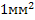 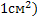 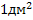 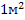 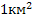 Единицы измерения земельных площадей: 1 га 1 а, их соотношения.Измерение т вычисление площади прямоугольника. Числа, полученные при измерении одной, двумя единицами площади, их преобразования, выражение в десятичных дробях.Длина окружности С = 2πR, сектор, сегмент. Площадь круга S =  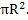 Линейные, столбчатые, круговые диаграммы.Построение точки, отрезка, треугольника, четырехугольника, окружности симметричных данным относительно оси, центра симметрии.Требования к уровню подготовки обучающихсяВ результате изучения математики обучающиеся должны7 классзнать:числовой ряд в пределах 1 000 000;алгоритмы арифметических действий с многозначными числами; числами, полученными при измерении двумя единицами стоимости, длины, массы;элементы десятичной дроби;преобразование десятичных дробей;место десятичных дробей в нумерационной таблице;симметричные предметы, геометрические фигурывиды четырехугольников: произвольный,  параллелограмм,  ромб, прямоугольник,  квадрат,  свойства сторон, углов, приемы построения. уметь: умножать и делить числа в пределах 1 000 000 на двузначное число;читать, записывать десятичные дроби;складывать и вычитать дроби с разными знаменателями (обыкновенныё и десятичные);выполнять сложение и вычитание чисел полученных при измерении двумя единицами времени;решать простые задачи на нахождение продолжительности события, его начала и конца;решать составные задачи в три-четыре арифметических действия;вычислять периметр многоугольниканаходить ось симметрии симметричного плоского предмета, рас полагать предметы симметрично относительно оси, центра симметрии.ПРИМЕЧАНИЯНе обязательно:складывать и вычитать обыкновенные дроби с разными знаменателямипроизводить вычисления с числами в пределах 1 000 000;выполнять сложение и вычитание  чисел, полученных при измерении двумя единицами времени;решать составные задачи в 3—4 арифметических действия;строить параллелограмм, ромб.8 классзнать:величину 1°;размеры прямого, остроте, тупого, развернутого, полного, смежных углов,  сумму углов треугольника;элементы транспортира;единицы измерения площади, их соотношения;формулы  длины окружности, площади круга.уметь: присчитывать и отсчитывать разрядные единицы и равные числовые группы в пределах 1 000 000;выполнять сложение,  вычитание, умножение и деление на однозначное двузначное целое число натуральных чисел, обыкновенных и десятичных дробей;находить число по одной его доле, выраженной обыкновенной или десятичной дробью;находить среднее арифметическое нескольких чисел;решать арифметические задачи на пропорциональное деление;строить и измерять углы с помощью транспортира;строить треугольники по заданным длинам сторон и величине углов; вычислять площадь прямоугольника (квадрата);вычислять длину окружности и площадь круга по заданной длине радиуса;строить точки, отрезки симметричные данным относительно оси, центра симметрии. ПРИМЕЧАНИЯ0бязательноуметь выполнять четыре арифметических действия с натуральными числами в пределах 10000;  по возможности с десятичными  и обыкновенными дробями;знать наиболее употребительные единицы площади;знать размеры прямого, острого тупого угла в градусах; находить число по его половине, десятой доле;вычислять среднее арифметическое нескольких  чисел;вычислять площадь прямоугольника.Проверка знаний и умений учащихся по математикеЗнания и умения учащихся по математике оцениваются по результатам их индивидуального и фронтального опроса, текущих и итоговых письменных работ. 1. Оценка устных ответовОценка «5»ставится ученику, если он;  а) дает правильные, осознанные ответы на все поставленные вопросы, может подтвердить правильность ответа предметно-практическими  действиями, знает и умеет применять правила умеет самостоятельно оперировать изученными  математическими представлениями;  б) умеет самостоятельно,  с минимальной  помощью учителя, правильно решить задачу, объяснить ход решения;  в) умеет производить и объяснять устные  и  письменные вычисления;  г) правильно узнает и называет геометрические фигуры,  их  элементы, положение фигур по отношению друг к другу на плоскости их  пространстве,  д) правильно выполняет работы по измерению и черчению с помощью измерительного и чертежного инструментов,  умеет объяснить последовательность работы.Оценка «4» ставится ученику,  если его ответ в основном  соответствует  требованиям, установленным  для оценки «5», но:   а) при ответе ученик допускает отдельные неточности,  оговорки,  нуждается  в  дополнительных  вопросах, помогающих  ему  уточнить ответ;  б)  при  вычислениях,  в  отдельных  случаях, нуждается  в дополнительных  промежуточных записях,  назывании  промежуточных  результатов  вслух,  опоре  на образы  реальных  предметов;  в)  при решении задач нуждается  в  дополнительных  вопросах  учителя,  помогающих анализу предложенной задачи  уточнению  вопросов  задачи,  объяснению выбора действий;  г) с незначительной по мощью учителя правильно узнает и называет геометрические фигуры, их элементы, положение фигур на  плоскости,  в пространстве,  по отношению  друг  к  другу;  д) выполняет работы по измерению  и черчению  с недостаточной точностью.Все недочеты в работе ученик  легко исправляет  при  незначительной  помощи учителя,  сосредоточивающего внимание ученика на существенных особенностях задания,  приемах его выполнения, способах  объяснения.  Если ученик в  ходе ответа замечает  и  самостоятельно исправляет  допущенные ошибки,  то ему может быть поставлена оценка «5».Оценка «З»  ставится ученику,  если он: а)  при незначительной помощи учителя или учащихся класса дает правильные ответы  на поставленные  вопросы, формулирует правила может их применять;  б) производит  вычисления с опорой  на различные виды счетного материала,  но с соблюдением алгоритмов действий;  в) понимает и записывает после обсуждения  решение  задачи  под руководством учителя;  г) узнает и называет геометрические  фигуры,  их элементы, положение фигур на  плоскости  и в  пространстве  со значительной  помощью учителя или учащихся,  или  с  использованием записей  и  чертежей в тетрадях,  в учебниках,  на таблицах,  с  помощью  вопросов  учителя;  д) правильно  выполняет  измерение  и черчение  после  предварительного обсуждения  последовательности работы демонстрации приёмов  ее  выполнения. Оценка  «2»  ставится ученику, если он обнаруживает,  незнание большей части программного материала не может воспользоваться помощью учителя,  других учащихся. Оценка «1»  ставится  ученику в том случае,  если  он  обнаруживает  полное незнание программного материала, соответствующего его познавательным возможностям. 2. Письменная проверка знаний и умений учащихсяУчитель проверяет и  оценивает все письменные работы учащихся.  При оценке письменных работ используются  нормы  оценок письменных контрольных работ, при этом учитывается уровень самостоятельности ученика, особенности его развития. По своему содержанию письменные контрольные  работы  могут быть либо однородными  (только задачи,  только примеры,  только  построение геометрических фигур и т. д.), либо комбинированными,— это зависит от цели работы,  класса и объема проверяемого  материала. Объем  контрольной работы должен быть таким,  чтобы на ее выполнение учащимся требовалось:  во втором  полугодии  I класса  25—35 мин,  во II — IV классах 25—40 мин,  в V — IХ классах 35 — 40 мин.  Причем  за указанное время учащиеся должны не только выполнить работу,  но и успеть ее проверить.В  комбинированную контрольную работу могут быть включены;  1—3 простые задачи,  или  1—3  простые задачи и составная (начиная со II класса), или 2 составные задачи,  примеры  в  одно  и  несколько арифметических действий (в том числе и на порядок действий, начиная с III класса) математический  диктант, сравнение  чисел,  математических  выражений,  вычислительные,   измерительные задачи или другие  геометрические  задания.  При оценки письменных  работ учащихся по математике  грубыми  ошибками следует считать;  неверное  выполнение  вычислений  вследствие  неточного применения   правил  и  неправильное  решение  задачи  (неправильный выбор, пропуск действий,   выполнение  ненужных  действий, искажение смысла  вопроса, привлечение  посторонних или потеря необходимых числовых данных),  неумение правильно выполнить измерение и построение геометрических фигур. Негрубыми ошибками считаются ошибки допущенные в процессе списывания числовых  данных (искажение, замена), знаков  арифметических действий, нарушение в формулировке вопроса (ответа) задачи, правильности расположения записей, чертежей. небольшая неточность в измерении и черчении.Оценка не снижается за грамматические ошибки, допущенные в работе. Исключение составляют  случаи написания  тех слов и  словосочетаний,  которые широко  используются  на  уроках  математики  (названия компонентов и результатов, действий,  величин и др.).При оценке  комбинированных работ:Оценка «5»  ставится,  если вся  работа  выполнена  без ошибок. Оценка «4»  ставится,  если в работе имеются  2—3 негрубые ошибки.Оценка «3»  ставится, если решены простые задачи,  но не решена  составная  или решена одна из двух составных задач,  хотя и с негрубыми ошибками, правильно выполнена большая часть других заданий.Оценка «2»  ставится, если не решены задачи, но сделаны попытки их  решить и выполнено  менее половины других заданий. Оценка «1»   ставится, если ученик  не приступал к решению задач;  не выполнил других заданий. При оценке работ, состоящих из примеров и других заданий,  в  которых  не предусматривается  решение задач:Оценка «5»   ставится, если все задания выполнены правильно.Оценка «4»   ставится, если допущены 1—2  негрубые ошибки.Оценка «3»   ставится, если допущены 1—2  грубые ошибки или  3—4 негрубые.Оценка «2»   ставится, если допущены  3—4  грубые  шибки и  ряд негрубых. Оценка «1»   ставится, если допущены ошибки в выполнении большей части заданий. При оценке работ, состоящих только из задач с геометрическим содержанием (решение задач на вычисление  градусной  меры углов,  площадей,  объемов и т. д., задач на измерение  и  построение и др.): Оценка «5»   ставится, если все задачи  выполнены правильно. Оценка «4»   ставится, если допущены 1-— 2 негрубые ошибки при решении задач на вычисление или измерение,  а построение выполнено недостаточно точно. Оценка «3»   ставится, если не решена одна из двух-трех данных задач на вычисление, если при измерении допущены небольшие неточности;  если построение выполнено правильно, но допущены ошибки при  размещении чертежей на листе бумаги, а также при обозначении геометрических фигур буквами.Оценка «2»   ставится, если не решены две задачи на вычисление,  получен неверный результат при измерении или нарушена последовательность построения геометрических фигур.Оценка «1»   ставится, если не решены  две задачи на вычисление, получены неверные результаты при измерениях, не построены заданные геометрические фигура.3. Итоговая оценка знаний и умений учащихся1. За год знания и умения учащихся оцениваются одним баллом.2. При выставлении итоговой оценки  учитывается  как  уровень знаний ученика, так и овладёние им практическими умениями.З. Основанием для выставления  итоговой отметки служат: результаты  наблюдений учителя за повседневной  работой ученика, текущих и итоговых контрольных работ.Список литературыЛитература для обучающихся:7  класс: Т.В. Алышева. Математика, 7. Учебник для 7 класса специальных (коррекционных) образовательных учреждений VIII вида. М.: Просвещение, 2005 год.Т.В. Алышева 
Математика. Рабочая тетрадь. 7 класс. Пособие для специальных (коррекционных) образовательных учреждений VIII вида.8 класс:В.В.Эк. Математика, 8. Учебник для 8 класса специальных (коррекционных) образовательных учреждений VIII вида. М.: Просвещение, 2005 год.Т.В. Алышева 
Математика. Рабочая тетрадь. 8 класс. Пособие для учащихся специальных (коррекционных) образовательных учреждений VIII вида.Литература для учителя:О.А. Бибина. Изучение геометрического материала в 5-6 классах специальной (коррекционной) образовательной школы VIII вида. М.: Владос,2005 год.Ф.Р. Залялетдинова. Нестандартные уроки математики в коррекционной школе. 5-9 классы. М.: «Вако», 2007 год.М.Н. Перова. Методика преподавания математики во вспомогательной школе. М.: Владос, 2001год.В.В. Воронкова. Программы специальной (коррекционной) образовательной школы VIII вида для 5-9 классов, сборник 1, допущена Министерством образования РФ, 2001 года.  М.: Владос, 2001 год. (Математика - авторы М.Н. Перова, В.В.Эк.)Приложение 1Математика 7 классПриложение 27 класс.Контрольная работа по математике. Входной срезвариантРазложить числа на разрядные слагаемые:вариантРазложить числа на разрядные слагаемые:вариантРазложить числа на разрядные слагаемые:У фермера было 2550 коров, а лошадей на 1050 меньше. Сколько лошадей было у фермера?Контрольная работа по математике за I четвертьI вариант1. Сравнить числа:108113.…99899;	345324.…345342;	100000 … 99999.Решить уравнение:– 7403 = 924895.Решить примеры:На кондитерской фабрике произвели 89327 кг конфет. Из них 23063 кг леденцов,а  карамели  в  2  раза  больше,  чем  леденцов.  Остальные  конфеты  –  шоколадные.Сколько шоколадных конфет произвела фабрика? Ответ выразить в крупных мерах. 5. Построить равнобедренный  АВС: АВ = ВС = 3 см, СА = 2 см. Вычислить периметр.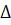 II вариант1. Сравнить числа:203457.…204357;	759374….753974;	100000.…99889.Решить уравнение:– 8762 = 457321.Решить примеры:Завод за 3 месяца выпустил 73025 автомобилей. В сентябре 14605, в октябре в 2раза больше, а остальные автомобили выпустил в ноябре. Сколько автомашин выпустил завод в ноябре?5. Начертить равносторонний  АВС: АВ = ВС = СА = 3 см. Вычислить периметр.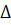 III вариант1. Сравнить числа:20347.…21347;	734871.…734781;	54899.…5999.Решить уравнение:+ 2437 = 45723.Решить примеры:23104 х 4;	43150 х 5;574397 – 2351 х 2 х 3.4. Решить задачу:Садоводы собрали 54021 кг груш, а яблок в 2 раза больше. Сколько всего фруктов собрали садоводы?Контрольная работа по математике за II четверт4. Решить задачу:За 5 учебников математики школа заплатила 1226 рублей 75 копеек. Сколько будут стоить 7 таких учебников?5.  Построить  параллелограмм  АВСД  со  сторонами 5  см  и  3  см.  ПровестиКонтрольная работа по математике за III четверть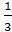 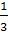 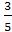 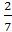 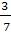 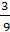 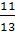 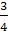 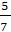 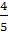 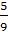 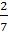 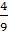 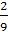 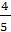 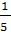 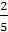 4. Привести дроби к общему знаменателю и выполнить вычисления: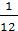 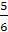 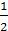 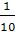 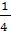 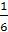 5. Решить задачу:Коля начал выполнять домашнее задание в 15 часов 45 минут. Домашнее задание по математике он выполнял 30 минут, по русскому языку – 20 минут. В какое время Коля выполнил все уроки?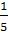 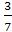 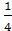 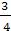 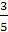 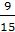 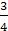 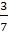 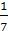 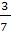 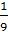 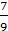 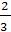 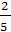 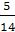 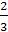 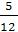 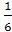 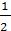 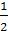 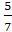 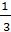 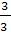 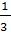 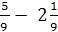 Урок начался в 10 часов 10 минут. Продолжался 45 минут. В какое время закончился урок?Контрольная работа по математике за год.До обеда колхозники собрали 3 т 583 кг картофеля, а после обеда 5 т 727 кг. Веськартофель разложили в мешки по 35 кг в каждый. Сколько мешков получилось?С овощной базы в магазин отправили 6120 кг моркови в мешках, по 20 кг в каждом. Сколько мешков моркови отправили в магазин?5. Построить ломаную линию, состоящую из 5 отрезков: АВ = 3 см, ВС = 2 см,СД = 4 см, ДЕ = 2,5 см, ЕN = 4 см.Приложение 3Лист корректировки 7 классI четвертьII четвертьIII четвертьIV четверть     Приложение 4 Математика 8 классПриложение 58 класс.Контрольная работа по математике.Входной срез. вариантСоставить числа из разрядных слагаемых:вариантСоставить числа из разрядных слагаемых:300000 + 40000 + 5000 + 700 + 80 + 9;В саду росло 15 груш, а яблонь в 4 раза больше. Сколько всего деревьев росло в саду?5. Построить прямоугольник, стороны которого равны 5 см и 4 см. Найти Р (периметр).вариантСоставить числа из разрядных слагаемых:Контрольная работа по математике за I четверт3. Выполнить вычисления:(19,389 + 290,042) : 16.4. Решить задачу:Бюджет семьи составляет 15200 рублей. В месяц семья тратит на квартплату1798 рублей, а на питание в 5 раз больше, на телефонные разговоры в 10 раз меньше,чем на питание. Сколько денег остается?5. Построить углы  . Подписать названия углов.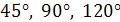 3. Выполнить вычисления:(34,16 + 53,23) х 23.4. Решить задачу:Бюджет	семьи	составляет	15200	рублей.	Семья	тратит	на	квартплату	1845рублей, а на питание в 4 раза больше, чем на квартплату. Сколько денег у семьи остается?Построить углы . Подписать названия углов.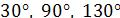 вариантСравнить числа:3. Решить задачуСемья платит за квартиру 1596 рублей, а за телефон в 3 раза меньше. Сколько денег семья тратит на телефон?4. Построить прямой, тупой и острый углы, подписать названия углов.Контрольная работа по математике за II четверть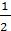 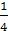 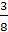 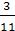 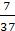 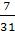 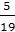 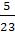 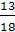 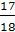 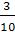 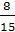 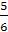 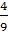 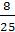 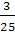 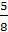 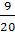 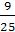 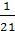 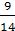 3. Решить задачу:Масса  урожая картофеля, собранного фермером, равна 1200 т. Урожай моркови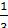 равен 1400 т. Сколько всего овощей собрал фермер?Дано: АВС,  Вычислить величину  и построить АВС.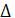 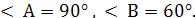 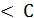 II вариант1. Сравнить дроби: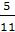 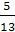 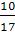 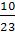 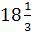 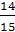 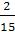 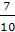 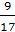 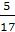 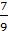 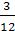 Решить задачу:первый день туристы прошли 20 км, что составляло  всего маршрута. Какова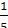 протяженность туристического маршрута?4. Дано: АВС,  Вычислить величину  и построить АВС.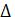 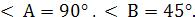 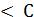 Масса  тыквы равна 2 кг. Чему равна масса всей тыквы?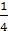 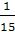 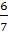 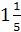 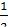 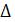 4. Построить прямоугольный треугольник АВС, измерить и записать длину сторон АВС.Контрольная работа по математике за III четверть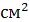 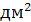 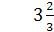 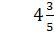 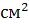 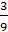 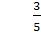 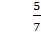 Контрольная работа за год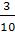 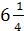 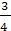 3. Решить задачу:На складе было 56 мешков муки по 50 кг в каждом. В первый день в магазин отправили  всей муки. Во второй день 0,5 оставшейся. Сколько муки отправили в магазин за 2 дня?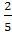 Начертить окружность радиусом 3 см. Вычислить S круга.вариантНайти неизвестное:На складе было 32 мешка сахара по 50 кг в каждом мешке. В магазин отправили  всего сахара. Сколько сахара осталось на складе?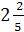 4. Начертить прямоугольник со сторонами 25 мм и 55 мм. Вычислить S и P прямоугольника.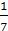 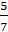 На складе было 4200 т муки.  часть муки отправили в магазин. Сколько муки осталось на складе?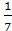 Построить квадрат со стороной 5 см. Вычислить S и Р.Приложение 6Лист корректировки 8 классI четвертьII четвертьIII четвертьIV четвертьКлассКол-во часов в неделюКол-во часов в год7 класс51758 класс5175Класс1 четв.2 четв.3 четв.4 четв.год7 класс453555401758 класс45355540175№ТемаКол-во часов по темамОсновные виды учебной деятельности обучающихсяКоррекционная работа1.Нумерация. 13Слушание объяснений учителя. Работа с раздаточным материалом. Повторение нумерации.Работа с таблицей классов и разрядов. Сравнение чисел. Работа с раздаточным материалом. Отработка алгоритма решения уравнений. Упражнения по округлению чисел. Применение алгоритма сложения и вычитания при выполнении заданий и способов проверки вычислений.Отработка вычислительных навыков. Решение текстовых задач. Выполнение заданий по разграничению понятий. Систематизация учебного материала. Оформление результатов работы Обобщение усвоенного на уроке.2. Сложение и вычитание многозначных чисел. 8 Работа, направленная на формирование умения слушать и повторять рассуждения учителя. Решение текстовых задач.Выполнение заданий по разграничению понятий.Систематизация учебного материала. Работа над алгоритмом сложения и вычитания многозначных чисел.Отработка вычислительных навыков.Оформление результатов работы. Осуществление самоконтроля и корректировки хода работы и конечного результата с помощью учителя.                                                                     Обобщение (осознание, структурирование и формулирование) нового, что открыто и усвоено на уроке.Умножение и деление многозначных чисел на однозначное число.15Работа, направленная на формирование умения слушать и повторять рассуждения учителя. Решение арифметических  задач. Выполнение заданий по разграничению понятий. Работа над алгоритмом умножения и деления многозначных чисел на однозначное число.Отработка вычислительных навыков.Систематизация учебного материала. Оформление результатов работыОсуществление самоконтроля и корректировки хода работы и конечного результата с помощью учителя.                                                                     Обобщение (осознание, структурирование и формулирование) нового, что открыто и усвоено на уроке.Умножение и деление на 10, 100, 1004Работа, направленная на формирование умения слушать и повторять рассуждения учителя.                                                                    Решение текстовых задач.                                      Анализ задач.                                                  Систематизация учебного материала. Анализ алгоритма решения.                         Отработка вычислительных навыков.                                     Оформление результатов работы. Выполнение простейших исследований (наблюдение, сравнение, сопоставление).  Осуществление самоконтроля и корректировки хода работы и конечного результата с помощью учителя.                                                                                 Обобщение нового, что открыто и усвоено на уроке.Сложение и вычитание чисел,  полученных при измерении.7Работа, направленная на формирование умения выполнять действия с числами, полученными при измерении.                        Решение текстовых задач.                     Анализ задач.                                          Систематизация учебного материала. Анализ алгоритма решения.                       Отработка вычислительных навыков. Оформление результатов работы. 3.Умножение и деление чисел, полученных при измерении.  43 Работа, направленная на формирование умения слушать и повторять рассуждения учителя.                                                                                      Работа, направленная на формирование умения выполнять действия с числами, полученными при измерении.                                       Решение текстовых задач.                                      Анализ задач.                                                 Систематизация учебного материала. Анализ алгоритма решения.  Отработка вычислительных навыков.                                    Оформление результатов работы. Обобщение нового, что открыто и усвоено на уроке.Обыкновенные дроби.20Работа с раздаточным материалом. Моделирование и конструирование.                 Решение текстовых задач.                              Выполнение заданий по разграничению понятий.                                                                                         Систематизация учебного материала.                                  Работа с раздаточным материалом. Моделирование и конструирование. Оформление результатов работы.     Образование, сравнение, преобразование  дробей.                                                                             Выполнение простейших исследований (наблюдение, сравнение, сопоставление)                             Отработка сложения и вычитания обыкновенных дробей. Планирование последовательности практических действий с помощью учителя.                    Осуществление самоконтроля  и корректировки  хода работы и конечного результата.                                                                  Обобщение нового, что открыто и усвоено на уроке.4.Десятичные дроби.20Работа, направленная на формирование умения слушать и повторять рассуждения учителя.                                                                                Задания на отработку вычислительных навыков.                                                                             Решение и анализ текстовых задач. Составление задач по краткой записи.   Планирование последовательности практических действий с помощью учителя.                    Осуществление самоконтроля  и корректировки  хода работы и конечного результата.                                                                  Обобщение нового, что открыто и усвоено на уроке.7Геометрический материал35Выполнение практических упражнений в измерении и  построении геометрических фигур.                                                                            Решение геометрических задач.                                 Выполнение заданий по разграничению понятий.                                                         Систематизация учебного материала.                             Анализ построений.                                                 Работа с раздаточным материалом. Моделирование и конструирование.                         Выполнение  простейших исследований (наблюдение, сравнение, сопоставление) Осуществление самоконтроля  и корректировки хода работы и конечного результата.                                                               Обобщение (осознание, структурирование и формулирование) нового, что открыто и усвоено на уроке.8.Итоговое повторение.10Слушание и анализ выступлений своих товарищей.                                                                           Анализ задач.                                                                            Решение текстовых количественных и качественных задач.                                                                   Выполнение заданий по разграничению понятий.                                                                         Систематизация учебного материала. Определение форм, приемов работы, наиболее соответствующих поставленной цели и мотиву деятельности.                                                               Оформление результатов работы.                            Отработка вычислительных навыков. Развёрнутые объяснения при решении арифметических примеров и  задач, что содействует развитию речи и мышления, приучают к сознательному выполнению задания, к самоконтролю.Самостоятельные письменные работы, которые способствуют воспитанию прочных вычислительных умений.Работа над ошибками, способствующая  раскрытию причин, осознанию  и исправлению ошибок.
Коллективное обсуждение предложенных учителем или возникающих в ходе работы учебных проблем; выдвижение возможных способы их решения.                                        Выполнение простейших исследований (наблюдение, сравнение, сопоставление).   Отбор наиболее эффективные способы решения задач.                                                              Осуществление самоконтроля и корректировки хода работы и конечного результата с помощью учителя.                                                                     Обобщение (осознание, структурирование и формулирование) нового, что открыто и усвоено на уроке. №ТемаКол-во часов по темамОсновные виды учебной деятельности обучающихсяКоррекционная работа1. Нумерация.  37Слушание объяснений учителя.                                               Работа с раздаточным материалом.                                             Повторение состава числа.                                                              Работа с таблицей классов и разрядов.                                        Сравнение чисел.                                                                             Работа с раздаточным материалом.                                                Отработка алгоритма решения уравнений. Упражнения по округлению чисел.                                  Применение алгоритма сложения и вычитания при выполнении заданий и способов проверки вычислений.                                                                             Решение текстовых задач.                                                      Выполнение заданий по разграничению понятий. Систематизация учебного материала.                                                                       Оформление результатов работы.                                  Осуществление самоконтроля и корректировки хода работы и конечного результата с помощью учителя.                                                                     Обобщение (осознание, структурирование и формулирование) нового, что открыто и усвоено на уроке.2.Обыкновенные дроби.47Слушание объяснений учителя.Самостоятельная работа с учебником. Определение форм, приемов работы, наиболее соответствующих поставленной цели и мотиву деятельности. Устное решение примеров и задачАнализ задачРешение текстовых количественных и качественных задач.Выполнение заданий по разграничению понятий.Систематизация учебного материала.Работа над правилами.Упражнения по отработке преобразований дробей.      Отработка умножения и деления обыкновенных дробей.                                                                                          Осуществление самоконтроля и корректировки хода работы и конечного результата с помощью учителя.                                                                     Обобщение (осознание, структурирование и формулирование) нового, что открыто и усвоено на уроке.3.Десятичные дроби40Работа, направленная на формирование умения слушать и повторять рассуждения учителя.Анализ задач.Решение текстовых количественных и качественных задач. Выполнение заданий по разграничению понятий.Анализ таблиц, схем.Анализ проблемных ситуаций. 
Работа в группах. Определение форм, приемов работы, наиболее соответствующих поставленной цели и мотиву деятельности.Выделение в задаче  основных положенийИзучение каждого положения, идеи в соответствии с планом.Коллективное обсуждение предложенных учителем или возникающих в ходе работы учебных проблем; выдвижение возможных способов их решения.Развёрнутые объяснения при решении арифметических примеров и  задач, что содействует развитию речи и мышления, приучают к сознательному выполнению задания, к самоконтролю.Самостоятельные письменные работы, которые способствуют воспитанию прочных вычислительных умений.Работа над ошибками, способствующая  раскрытию причин, осознанию  и исправлению ошибок.5.Геометрический материал35Практические упражнения в измерении величин, черчении отрезков и геометрических фигур. Решение геометрических задач.6.Итоговое повторение.16Оформление результатов работы.-постановка цели, выявление  и формулирование проблемы, коллективное обсуждение предложенных учителем или возникающих в ходе работы учебных проблем; выдвижение возможных способов их решения.Самостоятельно:- выполнение простейших исследований (наблюдать, сравнивать, сопоставлять)  Выбор  наиболее эффективных способов решения задач С помощью учителя:- планирование последовательности  практических действий Осуществление самоконтроля и корректировки хода работы и конечного результата.№Название темыКол-во часовДатаПовторениеНаглядностьI четверть – 45 ч( 36 ч математика, 9 ч геометрия )I четверть – 45 ч( 36 ч математика, 9 ч геометрия )I четверть – 45 ч( 36 ч математика, 9 ч геометрия )I четверть – 45 ч( 36 ч математика, 9 ч геометрия )I четверть – 45 ч( 36 ч математика, 9 ч геометрия )I четверть – 45 ч( 36 ч математика, 9 ч геометрия )1Нумерация чисел в пределах 1млн.1Разряды и классыТаблица разрядов и классов2Разложение чисел на разрядные слагаемые, получение чисел из разрядных слагаемых1Разрядные единицы3Сравнение чисел в пределах 1млн.1Поместное значение цифр в числеКарточки4Присчитывание и отсчитывание по 1ед.,1дес.,1сот.,…в пределах 1млн.1Счет равными числовыми группамиТаблица разрядов и классов5Округление чисел  2Разряды и классы6Разностное и кратное сравнение чисел1Четные и нечетные числаКарточки7Числа, полученные при измерении величин (массы, длины, стоимости)1Соотношение между мелкими и крупными мерамиТаблица мер длины и таблица мер массы8Числа, полученные при измерении времени1Циферблат. Определение времени по часамЦиферблат9Устное сложение и вычитание в пределах 10000001Компоненты сложения и вычитанияКарточки10Работа с калькулятором. Сложение и вычитание многозначных чисел с помощью калькулятора1Увеличение и уменьшение числа на несколько единицКалькуляторы11Письменное сложение многозначных чисел2Переместительный закон сложенияТаблица образец12Письменное вычитание многозначных чисел3Проверка сложения и вычитанияТаблица-образец13Нахождение неизвестного слагаемого1Компоненты сложенияКарточки14Нахождение неизвестных компонентов вычитания2Компоненты вычитанияКарточки15Контрольная работа116Работа над ошибками117Устное умножение и деление1Компоненты умножения и деленияКарточки18Составные задачи на прямое и обратное приведение к единице1Таблица умноженияКарточки19Письменное умножение в пределах 10 0001Таблица умноженияТаблица-образец20Письменное умножение в пределах 1 000 0001Переместительное свойство умноженияТаблица-образец21Особые случаи умножения1Нахождение дроби от числаТаблица-образец22Деление с остатком1Таблица умноженияКарточки23Письменное деление на однозначное число в пределах 10 0001Таблица умножения и деленияТаблица-образец24Письменное деление на однозначное число в пределах 1 000 000 2Таблица умножения и деленияКарточки25Особые случаи деления1Деление нуляТаблица-образец26Решение примеров на порядок действий1Действия первой и второй ступениКарточки27Деление с остатком в пределах  1 000 0001Таблица умноженияКарточки28Контрольная работа за I четверть 129Работа над ошибками130Решение примеров на все действия1№Название темыКол-во часовДатаПовторениеНаглядностьГеометрический материалI четвертьГеометрический материалI четвертьГеометрический материалI четвертьГеометрический материалI четвертьГеометрический материалI четвертьГеометрический материалI четверть1Геометрические фигуры1Построение квадрата и прямоугольникаНабор геометрических фигур,2Виды линий1Луч. ОтрезокТаблица3Отрезки. Построение и измерение1Обозначение отрезков. Латинский алфавитТаблица4Сложение и вычитание отрезков2Сложение и вычитание чисел, полученных при измеренииКарточки5Ломаная линия. Длина ломаной линии1Виды ломаных линийТаблица6Виды углов1Элементы углаТаблица7Положение тел в пространстве (горизонтальное, вертикальное , наклонное)1Пересекающиеся и непересекающееся прямыеТаблица8Окружность и круг. Линии в круге1Работа с циркулемТаблица№Название темыКол-во часовДатаПовторениеНаглядностьII четверть – 40 ч ( 28 ч математика, 7 ч геометрия )II четверть – 40 ч ( 28 ч математика, 7 ч геометрия )II четверть – 40 ч ( 28 ч математика, 7 ч геометрия )II четверть – 40 ч ( 28 ч математика, 7 ч геометрия )II четверть – 40 ч ( 28 ч математика, 7 ч геометрия )II четверть – 40 ч ( 28 ч математика, 7 ч геометрия )1 Умножение на 10,100,10001Таблица умноженияКарточки2Деление на 10,100,10001Круглые десятки, сотни,  тысячиКарточки3Деление с остатком на 10,100,100014Преобразование чисел, полученных при измерении. Перевод крупных мер в  мелкие1Соотношение крупных и мелких мер длины, массы, стоимостиТаблица образец5Перевод мелких мер в крупные1Умножение на 10,100,1000Таблица мер массы6Сложение чисел, полученных при измерении2Преобразование чисел, полученных при измеренииТаблица мер длины7Вычитание чисел, полученных при измерении2Карточки8Решение задач и примеров с числами при измерении1Вычисление длины ломаной линииКарточки9Умножение и деление  чисел, полученных при измерении, на однозначное число2Таблица умноженияТаблица-образец10Решение сложных примеров с числами, полученных при измерении1Порядок действийКарточки11Решение задач и примеров на все действия, полученных при измерении1Таблица умноженияКарточки12Контрольная работа113Работа над ошибками114Умножение и деление чисел, полученных при измерении на 10,100,10002Умножение и деление на 10,100,1000Таблица-образец15Устное умножение и деление многозначных чисел на круглые десятки1Устное умножение на однозначное числоКарточки16Письменное умножение на круглые десятки1Таблица умноженияТаблица-образец17Письменное деление на круглые десятки1Деление на круглые десятки в пределах 10 000 Таблица-образец18Деление с остатком на круглые десятки2Преобразование чисел, полученных при измеренииКарточки19Умножение и деление чисел полученных при измерении на круглые десятки2Преобразование чисел, полученных при измеренииТаблица-образец20Контрольная работа за II четверть121Работа над ошибками122Решение задач и примеров1Таблица умноженияКарточки№Название темыКол-во часовДатаПовторениеПовторениеПовторениеНаглядность                                                                                                                    Геометрический материалII четверть                                                                                                                    Геометрический материалII четверть                                                                                                                    Геометрический материалII четверть                                                                                                                    Геометрический материалII четверть                                                                                                                    Геометрический материалII четверть                                                                                                                    Геометрический материалII четверть                                                                                                                    Геометрический материалII четверть                                                                                                                    Геометрический материалII четверть1Построение треугольников. Высота треугольника1Периметр треугольникаНабор геометрических фигурНабор геометрических фигур2Параллелограмм. Его свойства. Высота1Четырехугольник, квадрат, прямоугольникТаблицаТаблица3Ромб. Свойства ромба. Высота1Квадрат и его свойстваТаблицаТаблица4Построение параллелограмма и ромба2Виды угловТаблицаТаблица5Сравнение параллелограмма, ромба, квадрата и прямоугольника1Диагонали прямоугольника и квадратаГеометрические фигурыГеометрические фигуры6Построение правильного шестиугольника и треугольника с помощью циркуля1Построение окружности, радиусТаблицаТаблица№Название  темыКол-во часовКол-во часовДатаДатаПовторениеНаглядностьIII четверть – 55 ч( 44 ч математика, 11 ч геометрия )III четверть – 55 ч( 44 ч математика, 11 ч геометрия )III четверть – 55 ч( 44 ч математика, 11 ч геометрия )III четверть – 55 ч( 44 ч математика, 11 ч геометрия )III четверть – 55 ч( 44 ч математика, 11 ч геометрия )III четверть – 55 ч( 44 ч математика, 11 ч геометрия )III четверть – 55 ч( 44 ч математика, 11 ч геометрия )III четверть – 55 ч( 44 ч математика, 11 ч геометрия )1Умножение на двузначное число в пределах 10 00022Таблица умноженияТаблица-образец2Решение сложных примеров11Действия 1 и 2 степениКарточки3Решение задач на нахождение дроби от числа11Нахождение части числаКарточки4Умножение на двузначное число в пределах 1000 00022Таблица умноженияТаблица-образец5Особые случаи  умножения. Решение задач и примеров22Умножение нуля и умножение на нульКарточки6Решение сложных  примеров22Деление с остаткомТаблица-образец7Деление на двузначное число в пределах 1 00022Деление с остаткомТаблица-образец8Деление на двузначное число в пределах 10 00022Таблица умножения и деленияКарточки9Деление на двузначное число в пределах 1 000 00022Таблица умножения и деленияКарточки10Решение сложных примеров22Порядок действийКарточки11Решение задач и примеров11Порядок действийКарточки12Нахождение дроби от числа11Числитель и знаменательКарточки13Деление с остатком на двузначное число11Проверка деления и умноженияКарточки14Решение задач и примеровРешение задач и примеров115Контрольная работа Контрольная работа 116Работа над ошибкамиРабота над ошибками117Умножение чисел полученных при измерении на двузначное число22Алгоритм  умноженияТаблица- образец18Деление чисел, полученных  при измерении на двузначное число2Алгоритм деления чисел, полученных от измерения на однозначное числоТаблица- образец19Обыкновенные дроби. Сравнение дробей1Образование обыкновенных дробейНабор «Дроби»20Преобразование обыкновенных дробей2Основное свойство дробиТаблица21Сложение и вычитание дробей с одинаковыми знаменателями1Сокращение дробейТаблица22Сложение и вычитание смешанных чисел1Дроби равные 1Таблица23Вычитание смешанного числа из целого1Замена целого числа неправильной дробьюТаблица- образец24Особые случаи вычитания1Замена смешанного числа неправильной дробьюТаблица- образец25Приведение обыкновенных дробей к общему знаменателю2Замена смешанного числа неправильной дробьюТаблица- образец26Сложение и вычитание обыкновенных дробей с разными знаменателями2Преобразование дробейТаблица- образец27Решение примеров и задач с обыкновенными дробями2Карточки28Контрольная работа за III четверть129Работа над ошибками130Решение задач и примеров1Порядок действийКарточки№Название  темыКол-во часовДатаПовторениеНаглядностьГеометрический материалIII четвертьГеометрический материалIII четвертьГеометрический материалIII четвертьГеометрический материалIII четвертьГеометрический материалIII четвертьГеометрический материалIII четверть1Взаимное расположение геометрических фигур на плоскости1Круг. Окружность. Линии в кругеНабор геометрических фигур2Отрезки. Действия с отрезками1Латинский алфавитТаблица3Ломаная линия. Длина ломаной линии1Виды линийТаблица4Симметрия. Симметричные предметы, геометрические фигуры. Ось симметрии1Виды треугольниковНабор «Симметричные предметы»5Предметы, симметричные относительно оси1Геометрические фигуры и телаТаблица6Построение геометрических фигур, симметричных относительно оси2Построение треугольниковТаблица7Центральная симметрия1Параллелограмм, ромбТаблица8Построение геометрических фигур, симметричных относительно точки19Построение параллелограмма, ромба1ПрямоугольникТаблица10Вычисление периметра геометрических фигур1КвадратТаблица№Название темыкол-во часовдатаПовторениеНаглядностьIV четверть – 40 ч( 32 ч математика, 8 ч геометрия )IV четверть – 40 ч( 32 ч математика, 8 ч геометрия )IV четверть – 40 ч( 32 ч математика, 8 ч геометрия )IV четверть – 40 ч( 32 ч математика, 8 ч геометрия )IV четверть – 40 ч( 32 ч математика, 8 ч геометрия )IV четверть – 40 ч( 32 ч математика, 8 ч геометрия )1Десятичные дроби1Обыкновенные дробиКарточки, таблица2Получение, чтение и запись десятичных дробей без знаменателя, запись под диктовку2Числитель и знаменатель3Место десятичных дробей в нумерационной таблице1Таблица разрядов и классовТаблица разрядов и классов4Запись чисел полученных при измерении в виде десятичных дробей2Числа, полученные при измеренииТаблица- образец5Выражение десятичных дробей в более крупных (мелких), одинаковых долях1Соотношение мелких и крупных мер6Сравнение десятичных долей и дробей1Сравнение целых чиселКарточки7Сложение и вычитание десятичных дробей2Алгоритм сложения и вычитания целых чиселТаблица - образец8Сложение и вычитание целых чисел и десятичных  дробей2Основное свойство десятичных  дробейТаблица- образец9Решение примеров и задач на сложение и вычитание десятичных .дробей2Основное свойство десятичных  дробейКарточки10Контрольная работа по теме111Работа над ошибками112Решение примеров с неизвестным1Компоненты сложения и вычитанияКарточки13Нахождение десятичной  дроби от числа1Деление на 10, 100, 1000Карточки14Меры времени. Сложение и вычитание мер времени2Соотношение между мелкими и крупными мерами времениКарточки15Решение задач на определение продолжительности события, его начала и окончания2Соотношение между мелкими и крупными мерами времениКарточки16Задачи на встречные движения1Зависимость между скоростью, временем и расстояниемТаблица17Задачи на движение в противоположных направлениях2Зависимость между скоростью, временем и расстояниемТаблица18Задачи на движение в одном направлении2Зависимость между скоростью, временем и расстояниемТаблица 19Контрольная работа за  год120Работа над ошибками121Решение примеров на все действия1Порядок действийКарточки 22 Решение задач и примеров на все действия2Порядок действийКарточки №Название темыНазвание темыКол-во часовКол-во часовДатаДатаПовторениеНаглядностьНаглядностьГеометрический материалIV четвертьГеометрический материалIV четвертьГеометрический материалIV четвертьГеометрический материалIV четвертьГеометрический материалIV четвертьГеометрический материалIV четвертьГеометрический материалIV четвертьГеометрический материалIV четвертьГеометрический материалIV четвертьГеометрический материалIV четверть1Геометрические тела. Куб. БрусГеометрические тела. Куб. Брус11Геометрические фигурыНаборы «геометрические фигуры», «геометрические тела»Наборы «геометрические фигуры», «геометрические тела»2МасштабМасштаб22Прямоугольник и квадрат.Наборы «геометрические фигуры», «геометрические тела»Наборы «геометрические фигуры», «геометрические тела»3Построение треугольниковПостроение треугольников11Виды треугольниковВиды треугольниковВиды треугольников4Построение четырехугольников (прямоугольник, квадрат, параллелограмм, ромб)Построение четырехугольников (прямоугольник, квадрат, параллелограмм, ромб)11Свойства параллелограмма, ромбаГеометрические фигурыГеометрические фигуры55Вычисление периметраВычисление периметра1Длина ломаной линииДлина ломаной линииТаблицаТаблица66Осевая и центральная симметрия22Симметрия Симметрия Симметрия Симметричные фигуры37049;440203.2.Получить числа из разрядных слагаемых:Получить числа из разрядных слагаемых:300000 + 20000 + 7000 + 50 + 1;300000 + 20000 + 7000 + 50 + 1;300000 + 20000 + 7000 + 50 + 1;900000 + 40000 + 200 + 3.900000 + 40000 + 200 + 3.3.Решить примеры:56313 + 34638;56313 + 34638;73407 – 60999;84612 + 16185;84612 + 16185;63408 – 12089.4.Выполнить действия:5731 +86400 : 2.5.Решить задачу:У фермера было 2420 коров, а овец на 1395 больше. Сколько всего животных наУ фермера было 2420 коров, а овец на 1395 больше. Сколько всего животных наУ фермера было 2420 коров, а овец на 1395 больше. Сколько всего животных наферме?ферме?6.Построить перпендикулярные прямые.Построить перпендикулярные прямые.219647;219647;219647;49608.2.2.Получить числа из разрядных слагаемых:Получить числа из разрядных слагаемых:Получить числа из разрядных слагаемых:90000+ 7000 + 200 + 5;+ 7000 + 200 + 5;+ 7000 + 200 + 5;200000 + 90000 + 3000 + 600 + 10.200000 + 90000 + 3000 + 600 + 10.200000 + 90000 + 3000 + 600 + 10.200000 + 90000 + 3000 + 600 + 10.200000 + 90000 + 3000 + 600 + 10.3.3.Решить примеры:Решить примеры:46543+ 52358;+ 52358;+ 52358;36884 – 14326;78429+ 21631;+ 21631;+ 21631;43024 – 31615.4.4.Выполнить действия:Выполнить действия:3542 + 42600 : 2.3542 + 42600 : 2.3542 + 42600 : 2.3542 + 42600 : 2.5.5.Решить задачу:Решить задачу:У  фермера  было  2180  свиней,  а  кроликов  на  1530  больше.  Сколько  всегоУ  фермера  было  2180  свиней,  а  кроликов  на  1530  больше.  Сколько  всегоУ  фермера  было  2180  свиней,  а  кроликов  на  1530  больше.  Сколько  всегоУ  фермера  было  2180  свиней,  а  кроликов  на  1530  больше.  Сколько  всегоУ  фермера  было  2180  свиней,  а  кроликов  на  1530  больше.  Сколько  всегоживотных было на ферме?животных было на ферме?животных было на ферме?животных было на ферме?6.6.Построить пересекающиеся прямые.Построить пересекающиеся прямые.Построить пересекающиеся прямые.9347;13918.2.2.Получить числа из разрядных слагаемых:Получить числа из разрядных слагаемых:10000+ 5000 + 700 + 90 + 3;+ 5000 + 700 + 90 + 3;30000+ 2000 + 600 + 400 + 20 + 8.+ 2000 + 600 + 400 + 20 + 8.+ 2000 + 600 + 400 + 20 + 8.3.3.Решить примеры:20000+ 45000;+ 45000;35400 – 30200;17005+ 30900;+ 30900;47504 – 17302.4.4.Выполнить действия:30000 : 3 + 4675.30000 : 3 + 4675.30000 : 3 + 4675.5.5.Решить задачу:51003 х 4;34621 х 6;410508 – 13705 х 3 х 2;247354 – (85037 + 2003).4. Решить задачу:49008 х 4;52370 х 3;874563 – 52040 х 2 х 4;685241 – (37246 +1491).4. Решить задачу:I вариант1. Сравнить числа:1. Сравнить числа:45м 3 см….45 м 30 мм;м 3 см….45 м 30 мм;3 т 20 кг….3 т 2 ц;3 т 20 кг….3 т 2 ц;12т 8 ц….12 т 800 кг;т 8 ц….12 т 800 кг;32 м 1 дм.…32 м 10 мм.32 м 1 дм.…32 м 10 мм.2. Выполнить вычисления:2. Выполнить вычисления:2. Выполнить вычисления:43км 307 м + 6 км 48 м;км 307 м + 6 км 48 м;37 м 964 мм + 76 мм;37 м 964 мм + 76 мм;17дм 4 см + 29 дм 7 см;дм 4 см + 29 дм 7 см;50 м – 24 м 36 см;50 м – 24 м 36 см;74р 63 к – 25 р 75 к.3. Выполнить умножение:3. Выполнить умножение:3. Выполнить умножение:5 м 73 см х 3;5 м 73 см х 3;36 р 53 к х 8;36 р 53 к х 8;261 м 5 см х 4.диагональ. Вычислить периметр.диагональ. Вычислить периметр.II вариант1. Сравнить числа:23м 4 см.…23 м 40 мм;7 т 10 кг.…7 т 1 ц;18т 3 ц.…18 т 300 кг;54 м 10 мм.…45 м 1 дм.2.Выполнить вычисления:Выполнить вычисления:Выполнить вычисления:27 т 994 кг + 15 т 6 кг;27 т 994 кг + 15 т 6 кг;27 т 994 кг + 15 т 6 кг;54 м 493 мм + 17 мм;54 м 493 мм + 17 мм;13 дм 9 см + 5 дм 3 см;13 дм 9 см + 5 дм 3 см;13 дм 9 см + 5 дм 3 см;30 м – 13 м 42 см;30 м – 13 м 42 см;95 р 49 к – 14 р 53 к.95 р 49 к – 14 р 53 к.95 р 49 к – 14 р 53 к.3.Выполнить умножение:Выполнить умножение:Выполнить умножение:6 р 93 к х 5;6 р 93 к х 5;43 р 16 к х 7;43 р 16 к х 7;421 м 6 см х 3.421 м 6 см х 3.4.Решить задачу:Решить задачу:За 4 учебника чтения школа заплатила 899 рублей 40 копеек. Сколько стоят 5За 4 учебника чтения школа заплатила 899 рублей 40 копеек. Сколько стоят 5За 4 учебника чтения школа заплатила 899 рублей 40 копеек. Сколько стоят 5За 4 учебника чтения школа заплатила 899 рублей 40 копеек. Сколько стоят 5За 4 учебника чтения школа заплатила 899 рублей 40 копеек. Сколько стоят 5За 4 учебника чтения школа заплатила 899 рублей 40 копеек. Сколько стоят 5таких учебников?таких учебников?5.Построить  параллелограмм  АВСД  со  сторонами   4  см  и  2  см.  ПровестиПостроить  параллелограмм  АВСД  со  сторонами   4  см  и  2  см.  ПровестиПостроить  параллелограмм  АВСД  со  сторонами   4  см  и  2  см.  ПровестиПостроить  параллелограмм  АВСД  со  сторонами   4  см  и  2  см.  ПровестиПостроить  параллелограмм  АВСД  со  сторонами   4  см  и  2  см.  Провестидиагональ. Вычислить периметр.диагональ. Вычислить периметр.диагональ. Вычислить периметр.диагональ. Вычислить периметр.III вариантIII вариант1.Сравнить числа:Сравнить числа:1 м….101 см;1 м….101 см;2 дм.…15 см;2 дм.…15 см;105 кг.…1 ц;105 кг.…1 ц;5 км….700 м.5 км….700 м.2.Выполнить вычисления:Выполнить вычисления:Выполнить вычисления:9 км 730 м + 42 км;9 км 730 м + 42 км;9 км 730 м + 42 км;59 м 356 мм + 1 м 300 мм;59 м 356 мм + 1 м 300 мм;59 м 356 мм + 1 м 300 мм;26 ц 72 кг + 24 ц 8 кг;26 ц 72 кг + 24 ц 8 кг;26 ц 72 кг + 24 ц 8 кг;1 р – 56 к;1 р – 56 к;1 т – 723 кг.3.Выполнить умножение:Выполнить умножение:Выполнить умножение:3221 х 3;3221 х 3;4231 х 2.4231 х 2.4.Решить задачу:Решить задачу:За два учебника истории школа заплатила 860 рублей 40 копеек. Сколько стоит 1За два учебника истории школа заплатила 860 рублей 40 копеек. Сколько стоит 1За два учебника истории школа заплатила 860 рублей 40 копеек. Сколько стоит 1За два учебника истории школа заплатила 860 рублей 40 копеек. Сколько стоит 1За два учебника истории школа заплатила 860 рублей 40 копеек. Сколько стоит 1За два учебника истории школа заплатила 860 рублей 40 копеек. Сколько стоит 1учебник истории?учебник истории?5.Начертить квадрат АВСД, сторона квадрата равна 4 см. Провести диагональ.Начертить квадрат АВСД, сторона квадрата равна 4 см. Провести диагональ.Начертить квадрат АВСД, сторона квадрата равна 4 см. Провести диагональ.Начертить квадрат АВСД, сторона квадрата равна 4 см. Провести диагональ.Начертить квадрат АВСД, сторона квадрата равна 4 см. Провести диагональ.I вариант1.Сравнить числа:Сравнить числа:5.…4 ;.…4 ;7  ….8;3  .…3  ;3  .…3  ;9.…  .2.Найти часть от числа:Найти часть от числа:Найти часть от числа:Найти часть от числа:от 12 м;от 12 м;от 420 р;от 420 р;от 4 см;от 4 см;от 810 кг.3.Выполнить вычисления:Выполнить вычисления:Выполнить вычисления:Выполнить вычисления:3+ 6  ;+ 6  ;15  + 4 ;1 –  ;5  – 1 .5  – 1 .+  ;3  + 5 ;7  – 3  ;6  –  .II вариант1.Сравнить числа:Сравнить числа:4 .…3 ;4 .…3 ;9  .…11;2  .…2  ;7 .…  .2.Найти часть от числа:Найти часть от числа:Найти часть от числа:от 35 м;от 35 м;от 630 р;от 8см;от 210 кг.3.Выполнить вычисления:Выполнить вычисления:Выполнить вычисления:Выполнить вычисления:5  + 3  ;5  + 3  ;9  +   ;1 –  ;5  – 1 .5  – 1 .4.Привести дроби к общему знаменателю и выполнить вычисления:Привести дроби к общему знаменателю и выполнить вычисления:Привести дроби к общему знаменателю и выполнить вычисления:Привести дроби к общему знаменателю и выполнить вычисления:Привести дроби к общему знаменателю и выполнить вычисления:Привести дроби к общему знаменателю и выполнить вычисления:+   ;+  ;5– 1 ;–  .5.Решить задачу:Решить задачу:Решить задачу:Катя начала выполнять домашнее задание в 16 часов 30 минут. Занималась онаКатя начала выполнять домашнее задание в 16 часов 30 минут. Занималась онаКатя начала выполнять домашнее задание в 16 часов 30 минут. Занималась онаКатя начала выполнять домашнее задание в 16 часов 30 минут. Занималась онаКатя начала выполнять домашнее задание в 16 часов 30 минут. Занималась онаКатя начала выполнять домашнее задание в 16 часов 30 минут. Занималась онаКатя начала выполнять домашнее задание в 16 часов 30 минут. Занималась она45 минут. В какое время Катя закончила выполнять домашнее задание?45 минут. В какое время Катя закончила выполнять домашнее задание?45 минут. В какое время Катя закончила выполнять домашнее задание?45 минут. В какое время Катя закончила выполнять домашнее задание?45 минут. В какое время Катя закончила выполнять домашнее задание?45 минут. В какое время Катя закончила выполнять домашнее задание?45 минут. В какое время Катя закончила выполнять домашнее задание?III вариант1.Сравнить числа:Сравнить числа:Сравнить числа:Сравнить числа:2  .…3 ;2  .…3 ;4  .…3;2  .… ;.…1.2.Найти часть от числа:Найти часть от числа:Найти часть от числа:Найти часть от числа:от 40 м;от 40 м;от 90 р.от 90 р.от 90 р.3.Выполнить вычисления:Выполнить вычисления:Выполнить вычисления:Выполнить вычисления:1  + 2  ;1  + 2  ;9  + 4 ;4;15  – 4 .4.Привести дроби к общему знаменателю:Привести дроби к общему знаменателю:Привести дроби к общему знаменателю:Привести дроби к общему знаменателю:Привести дроби к общему знаменателю:Привести дроби к общему знаменателю:и;и.5.Решить задачу:Решить задачу:Решить задачу:I вариант1.Сравнить числа:Сравнить числа:5,46.…5,42;5,46.…5,42;4,07.…4,32;13,7.…1,37;1,03….1,50;1,03….1,50;6,1….6,100;0,034.…0,34.2.Найти неизвестное:Найти неизвестное:Х + 13,3 = 56,31;Х + 13,3 = 56,31;Х – 2,5 = 3,67;Х – 2,5 = 3,67;0,2 + Х = 29,146;0,2 + Х = 29,146;17,903 – Х = 9,858.17,903 – Х = 9,858.3.Решить примеры:Решить примеры:11947 х 13;11947 х 13;753840 : 30;753840 : 30;40157 х 30;40157 х 30;518320 : 11.518320 : 11.4.Решить задачу:Решить задачу:5.Начертить прямоугольник АВСД: АВ = СД = 3 см, ВС = АД = 1,5 см, найтиНачертить прямоугольник АВСД: АВ = СД = 3 см, ВС = АД = 1,5 см, найтиНачертить прямоугольник АВСД: АВ = СД = 3 см, ВС = АД = 1,5 см, найтивертикальную ось симметрии.вертикальную ось симметрии.вертикальную ось симметрии.II вариант1.Сравнить числа:Сравнить числа:5,48.…5,91;5,48.…5,91;7,05….7,23;3,1….3,10;12,5….1,25;12,5….1,25;15,05….15,50;0,027.…0,27.2.Найти неизвестное:Найти неизвестное:Х + 14,7 = 59,84;Х + 14,7 = 59,84;Х – 5,3 = 8,97;Х – 5,3 = 8,97;0,7 + Х = 25,192;0,7 + Х = 25,192;27,908 – Х = 9,803.27,908 – Х = 9,803.3.Решить примеры:Решить примеры:12957 х 12;12957 х 12;853660 : 20;31175 х 20;31175 х 20;342144 : 11.4.Решить задачу:Решить задачу:До обеда в саду собрали 10 ц  82 кг яблок, а после обеда 9 ц 43 кг. Все яблокиДо обеда в саду собрали 10 ц  82 кг яблок, а после обеда 9 ц 43 кг. Все яблокиДо обеда в саду собрали 10 ц  82 кг яблок, а после обеда 9 ц 43 кг. Все яблокиДо обеда в саду собрали 10 ц  82 кг яблок, а после обеда 9 ц 43 кг. Все яблокиДо обеда в саду собрали 10 ц  82 кг яблок, а после обеда 9 ц 43 кг. Все яблокиразложили по ящикам по 15 кг в каждый. Сколько ящиков яблок получилось?разложили по ящикам по 15 кг в каждый. Сколько ящиков яблок получилось?разложили по ящикам по 15 кг в каждый. Сколько ящиков яблок получилось?разложили по ящикам по 15 кг в каждый. Сколько ящиков яблок получилось?разложили по ящикам по 15 кг в каждый. Сколько ящиков яблок получилось?5.Начертить прямоугольник АВСД: АВ = СД = 4 см,  ВС = АД = 6 см, найтиНачертить прямоугольник АВСД: АВ = СД = 4 см,  ВС = АД = 6 см, найтиНачертить прямоугольник АВСД: АВ = СД = 4 см,  ВС = АД = 6 см, найтиНачертить прямоугольник АВСД: АВ = СД = 4 см,  ВС = АД = 6 см, найтигоризонтальную ось симметрии.горизонтальную ось симметрии.горизонтальную ось симметрии.горизонтальную ось симметрии.III вариантIII вариант1.Сравнить числа:Сравнить числа:4,05.…4,32;4,05.…4,32;13,7.…1,37;5,38….5,32;0,027….0,270.2.Найти неизвестное:Найти неизвестное:7,25 + Х = 9,37;7,25 + Х = 9,37;15,6 – Х = 0,3.3.Решить примеры:Решить примеры:4241 х2;1286 : 2;2413 х20;3963 : 3.4.Решить задачу:Решить задачу:Запланировано 9 недель*5 часов=45 часовФактически  Причина Запланировано 7 недель*5 часов=35 часовФактически  Причина Запланировано 11 недель*5 часов=55 часовФактически  Причина Запланировано 8 недель*5 часов=40 часовФактически  Причина №Название темыКол-во часовКол-во часовДатаДатаПовторениеПовторениеПовторениеНаглядностьI четверть – 45 ч( 36 ч математика, 9 ч геометрия )I четверть – 45 ч( 36 ч математика, 9 ч геометрия )I четверть – 45 ч( 36 ч математика, 9 ч геометрия )I четверть – 45 ч( 36 ч математика, 9 ч геометрия )I четверть – 45 ч( 36 ч математика, 9 ч геометрия )I четверть – 45 ч( 36 ч математика, 9 ч геометрия )I четверть – 45 ч( 36 ч математика, 9 ч геометрия )I четверть – 45 ч( 36 ч математика, 9 ч геометрия )I четверть – 45 ч( 36 ч математика, 9 ч геометрия )I четверть – 45 ч( 36 ч математика, 9 ч геометрия )1Числа целые и дробные 22Обыкновенные и десятичные дробиОбыкновенные и десятичные дробиОбыкновенные и десятичные дробиТаблица разрядов и классов2Натуральный ряд чисел.Определение количества разрядных  ед., дес., сот. в числе11Разряды и классыРазряды и классыРазряды и классыКарточки3Счет рязрядными единицами и равными числовыми группами 11Разложение чисел на разрядыРазложение чисел на разрядыРазложение чисел на разрядыТаблица разрядов и классов4Сравнение чисел в пределах 1 млн.11Поместное значение цифр в числеПоместное значение цифр в числеПоместное значение цифр в числеКарточки5Округление чисел до заданного разряда226Сложение и вычитание целых чисел 11Название компонентов сложения и вычитания Название компонентов сложения и вычитания Название компонентов сложения и вычитания Карточки7Сложение и вычитание дес. дробей11Основное свойство десятичной дробиОсновное свойство десятичной дробиОсновное свойство десятичной дробиТаблица-образец8Составление и решение сложных примеров 11Карточки9Решение примеров с целыми числами и дес. дробями11Порядок действий в сложных примерах Порядок действий в сложных примерах Порядок действий в сложных примерах 10Умножение дес. дробей на однозначное число 11Компоненты умножения и деленияКомпоненты умножения и деленияКомпоненты умножения и деленияТаблица-образец11Деление дес. дробей на однозначное число11Таблица умноженияТаблица умноженияТаблица умноженияТаблица-образец12Умножение и деление дес. дробей на однозначное число11Таблица умножения и деленияТаблица умножения и деленияТаблица умножения и деленияКарточки13Решение сложных примеров с дес. дробями11Порядок действийПорядок действийПорядок действийКарточки14Решение задач и примеров на все действия с дес. дробями11Сокращение дробейСокращение дробейСокращение дробей15Контрольная работа11Проверка знаний учащихсяПроверка знаний учащихсяПроверка знаний учащихсяРабота над ошибкамиРабота над ошибками1116Умножение и деление дес. дробей на 10Умножение и деление дес. дробей на 1011Умножение и деление целых чисел на 10Таблица-образецТаблица-образец17Умножение и деление дес. дробей на 100Умножение и деление дес. дробей на 10011Умножение и деление целых чисел на 100Таблица-образецТаблица-образец18Умножение и деление дес. дробей на 1000Умножение и деление дес. дробей на 100011Умножение и деление целых чисел на 1000Таблица-образецТаблица-образец 19Письменное умножение десятичных дробей на круглые десятки, сотни, тысячиПисьменное умножение десятичных дробей на круглые десятки, сотни, тысячи11Таблица умноженияТаблица-образецТаблица-образец20Письменное деление десятичных дробей на круглые десятки, сотни, тысячиПисьменное деление десятичных дробей на круглые десятки, сотни, тысячи22Таблица умножения и деленияТаблица-образецТаблица-образец21Умножение десятичных дробей на двузначное число Умножение десятичных дробей на двузначное число 22Умножение целых чисел на двузначное числоТаблица-образецТаблица-образец22Деление десятичных дробей на двузначное числоДеление десятичных дробей на двузначное число22Деление целых чисел на двузначное числоТаблица-образецТаблица-образец23Решение сложных примеров с десятичными дробямиРешение сложных примеров с десятичными дробями33Таблица-образецТаблица-образец24Контрольная работа за I четвертьКонтрольная работа за I четверть11Проверка знаний учащихся25Работа над ошибкамиРабота над ошибками1126Все действия с десятичными дробямиВсе действия с десятичными дробями33КарточкиКарточки№Название темыКол-во часовДатаПовторениеНаглядностьГеометрический материалI четвертьГеометрический материалI четвертьГеометрический материалI четвертьГеометрический материалI четвертьГеометрический материалI четвертьГеометрический материалI четверть1Геометрические фигуры и тела1Виды линийНабор «Геометрические тела»2Окружность и круг. Линии в круге1Радиус, диаметрНабор «Геометрические фигуры»3Градус. Градусное измерение углов. Величина острого, тупого, развернутого, полного углов1Углы. Элементы углаТаблица4Транспортир. Построение и измерение углов с помощью транспортира2Виды угловКарточки5Смежные углы. Сумма смежных углов1Развернутый уголТаблица6Сумма углов треугольника1Виды треугольниковРазличные виды треугольников7Симметрия. Построение геометрических фигур симметричных данным относительно оси и точки2Построение треугольников, прямоугольника и квадратаНабор « Симметричные фигуры»№Название темыНазвание темыКол-во часовДатаПовторениеНаглядностьII четверть – 35 ч ( 28 ч математика, 7 ч геометрия )II четверть – 35 ч ( 28 ч математика, 7 ч геометрия )II четверть – 35 ч ( 28 ч математика, 7 ч геометрия )II четверть – 35 ч ( 28 ч математика, 7 ч геометрия )II четверть – 35 ч ( 28 ч математика, 7 ч геометрия )II четверть – 35 ч ( 28 ч математика, 7 ч геометрия )II четверть – 35 ч ( 28 ч математика, 7 ч геометрия )1Обыкновенные дробиОбыкновенные дроби1Образование и виды дробейНабор «Доли»2Преобразование обыкновенных дробейПреобразование обыкновенных дробей1Числитель и знаменатель. Деление с остаткомТаблица3Сложение и вычитание обыкновенных дробей с одинаковыми знаменателямиСложение и вычитание обыкновенных дробей с одинаковыми знаменателями1Неправильные дробиТаблица4Особые случаи вычитания обыкновенных дробейОсобые случаи вычитания обыкновенных дробей1Сокращение дробейТаблица-образец5Вычитание смешанных чисел вида  10  1/12 – 3  5/ 12Вычитание смешанных чисел вида  10  1/12 – 3  5/ 122Дроби равные 1Таблица-образец6Решение задач и примеров с обыкновенными дробямиРешение задач и примеров с обыкновенными дробями1Преобразование обыкновенных дробейКарточки7Решение сложных примеровРешение сложных примеров1Таблица умноженияКарточки8Сложение и вычитание обыкновенных дробей с разными знаменателями. Общий знаменатель,  дополнительный множительСложение и вычитание обыкновенных дробей с разными знаменателями. Общий знаменатель,  дополнительный множитель1Преобразование обыкновенных дробейТаблица-образец9Решение примеров на сложение и вычитание обыкновенных дробей с разными знаменателямиРешение примеров на сложение и вычитание обыкновенных дробей с разными знаменателями2Преобразование обыкновенных дробейКарточки10Решение сложных примеров с обыкновенными дробямиРешение сложных примеров с обыкновенными дробями2Порядок действийКарточки11Контрольная работа по теме «Сложение и  вычитание обыкновенных дробей с разными знаменателями»Контрольная работа по теме «Сложение и  вычитание обыкновенных дробей с разными знаменателями»1Проверка знаний учащихся12Работа над ошибкамиРабота над ошибками11313Решение задач на нахождение дроби от числа2Нахождение доли числаТаблица-образец1515Нахождение числа по одной его доле, выраженной обыкновенной дробью1Умножение на круглые десяткиТаблица1616Решение задач на нахождение числа по одной его доли1Таблица умноженияКарточки1717Сложение и вычитание целых и дробных чисел2Основное свойство десятичной дроби Карточки1818Нахождение неизвестных компонентов сложения и вычитания2Компоненты сложения и вычитанияКарточки1919Контрольная работа за II четверть1Проверка знаний учащихся2020Работа над ошибками12121Решение задач и примеров на все действия 22222Решение задач и примеров с обыкновенными дробями1№Название темыКол-во часовДатаПовторениеНаглядностьГеометрический материалII четвертьГеометрический материалII четвертьГеометрический материалII четвертьГеометрический материалII четвертьГеометрический материалII четвертьГеометрический материалII четверть1Построение треугольников по трем сторонам1Виды треугольниковТаблица2Построение треугольников по двум сторонам и углу между ними1Работа с транспортиромТаблица, транспортир3Построение треугольников по стороне и двум прилежащим к ней углам1Построение угловТаблица4Площадь. Единицы измерения площади1Меры длиныТаблица5Площадь прямоугольника, квадрата1Свойства прямоугольника, квадратаТаблица6Решение задач на вычисление площади17Преобразование чисел, полученных при измерении площади1Умножение и деление на 10, 100, 1000№Название темыКол-во часовДатаПовторениеНаглядностьIII четверть – 55 ч( 44 ч математика, 11 ч геометрия )III четверть – 55 ч( 44 ч математика, 11 ч геометрия )III четверть – 55 ч( 44 ч математика, 11 ч геометрия )III четверть – 55 ч( 44 ч математика, 11 ч геометрия )III четверть – 55 ч( 44 ч математика, 11 ч геометрия )III четверть – 55 ч( 44 ч математика, 11 ч геометрия )1Вычисление среднего арифметического2Нахождение суммы нескольких слагаемыхКарточки2Решение задач на вычисление среднего арифметического13Обыкновенные дроби. Замена неправильной дроби смешанным числом1Образование обыкновенных дробей. Числитель и знаменательДоли, фланелеграф4Замена смешанного числа неправильной дробью1Правильные и неправильные дробиКарточки5Сокращение дробей1Основное свойство дробиТаблица6Умножение и деление обыкновенных дробей2Таблица умноженияТаблица7Умножение и деление смешанных чисел2Преобразование дробейТаблица-образец8Решение сложных примеров с предварительным сокращением3Преобразование дробейТаблица-образец9Решение примеров на все действия с обыкновенными дробями2Общий знаменатель,  доп. множительКарточки10Контрольная работа по теме «Умножение и деление обыкновенных дробей»1Проверка знаний учащихся11Работа над ошибками112Целые числа, полученные при измерении величин и дес. дроби1Меры длины, массы, стоимостиКарточки13Запись чисел, полученных при измерении в виде дес. дробей2Соотношение между мелкими и крупными мерамиТаблица14Замена дес. дробей числами, полученными при измерении2Соотношение между мелкими и крупными мерамиКарточки15Решение задач на пропорциональное деление2Карточки16Сложение и вычитание дес. дробей2Замена чисел, полученных при измерении дес. дробямиТаблица-образец17Нахождение неизвестных компонентов сложения и вычитания2Название компонентов сложения и вычитанияКарточки18Составление и решение задач1Карточки19Умножение и деление дес. дробей на 10, 100, 10001Умножение и деление целых чисел на 10, 100, 1000Таблица-образец20Умножение и деление десятичных дробей на однозначное число3Алгоритм умножения и деления в столбикТаблица-образец21Нахождение дес. дроби от числа2Нахождение дроби от числаТаблица-образец22Решение задач на нахождение дес. дроби от числа123Нахождение числа по одной его доле, выраженной дес. дробью1Нахождение числа по одной его доле, выраженной обыкновенной дробьюТаблица-образец24Умножение и деление дес. дроби на двузначное число3Алгоритм умножения на двузначное числоТаблица-образец25Контрольная работа за III четверть1Проверка знаний учащихся26Работа над ошибками127Решение задач и примеров на все действия2Карточки№Название темыКол-во часовДатаПовторениеНаглядностьГеометрический материалIII четвертьГеометрический материалIII четвертьГеометрический материалIII четвертьГеометрический материалIII четвертьГеометрический материалIII четвертьГеометрический материалIII четверть1Меры площади 1мм2 , 1м2 . Соотношение между мерами площади1Площадь. Единицы площади 1см2 ,1дм2Карточки2Линейные и квадратные меры1Соотношение между линейными мерамиКарточки3Преобразование чисел, полученных при измерении площади3Соотношение между квадратными мерамиТаблица4Решение задач на вычисление площади2Периметр прямоугольника и квадратаТаблица5Решение задач практического характера на вычисление площади2Карточки6Задачи на вычисление площади2Карточки№Название темыНазвание темыКол-во часовКол-во часовДатаДатаПовторениеПовторениеНаглядностьIV четверть – 40 ч( 32 ч математика, 8 ч геометрия )IV четверть – 40 ч( 32 ч математика, 8 ч геометрия )IV четверть – 40 ч( 32 ч математика, 8 ч геометрия )IV четверть – 40 ч( 32 ч математика, 8 ч геометрия )IV четверть – 40 ч( 32 ч математика, 8 ч геометрия )IV четверть – 40 ч( 32 ч математика, 8 ч геометрия )IV четверть – 40 ч( 32 ч математика, 8 ч геометрия )IV четверть – 40 ч( 32 ч математика, 8 ч геометрия )IV четверть – 40 ч( 32 ч математика, 8 ч геометрия )IV четверть – 40 ч( 32 ч математика, 8 ч геометрия )1Единицы измерений земельных площадейЕдиницы измерений земельных площадей11Меры площади. Вычисление площади прямоугольникаМеры площади. Вычисление площади прямоугольникаТаблица2Преобразование чисел, полученных при измерении зем. площадейПреобразование чисел, полученных при измерении зем. площадей11Запись чисел, полученных при измерении дес. дробьюЗапись чисел, полученных при измерении дес. дробьюКарточки3Арифметические действия с числами, полученными при измерении площадиАрифметические действия с числами, полученными при измерении площади11Сложение и вычитание дес. дробейСложение и вычитание дес. дробей4Решение задач на вычисление площади земельных участковРешение задач на вычисление площади земельных участков22Ар, гектарАр, гектарКарточки5Решение задач на вычисление площадиРешение задач на вычисление площади11Арифметические действия с дес. дробямиАрифметические действия с дес. дробямиКарточки6Решение задач и примеровРешение задач и примеров227Контрольная работа по теме «Меры земельных площадей»Контрольная работа по теме «Меры земельных площадей»11Проверка знаний учащихсяПроверка знаний учащихся8Работа над ошибкамиРабота над ошибками119Сложение и вычитание целых чисел и дес. дробейСложение и вычитание целых чисел и дес. дробей11Алгоритм сложения и вычитания в столбикАлгоритм сложения и вычитания в столбикТаблица10Сложение и вычитание обыкновенных дробейСложение и вычитание обыкновенных дробей11Преобразование обыкновенных дробейПреобразование обыкновенных дробейТаблица11Нахождение неизвестных компонентов  сложения и вычитанияНахождение неизвестных компонентов  сложения и вычитания11Карточки12Решение задач и примеров с обыкновенными дробямиРешение задач и примеров с обыкновенными дробями11Карточки13Умножение целых и дробных чиселУмножение целых и дробных чисел11Таблица умноженияТаблица умноженияКарточки14Деление целых и дробных чисел на двузначное числоДеление целых и дробных чисел на двузначное число22Алгоритм деления на двузначное числоАлгоритм деления на двузначное числоКарточки15Деление обыкновенных дробей на двузначное число11ТаблицаТаблица16Решение задач и примеров22Порядок действий Порядок действий КарточкиКарточки17Составление и решение задач 1118Решение сложных примеров с целыми числами и десятичными дробями11Сокращение дес. дробейСокращение дес. дробейКарточкиКарточки19Решение сложных примеров с обыкновенными дробями22Общий знаменатель, дополнительный множительОбщий знаменатель, дополнительный множительКарточки, таблицаКарточки, таблица20Решение задач на нахождение дроби от числа11ТаблицаТаблица21Решение задач на нахождение числа по одной его доле11Таблица умноженияТаблица умноженияКарточкиКарточки22Решение примеров на порядок действий22КарточкиКарточки23Контрольная работа за год11Проверка знаний учащихсяПроверка знаний учащихся24Работа над ошибками1125Решение задач и примеров на все действия22КарточкиКарточки№Название темыКол-во часовДатаПовторениеНаглядностьГеометрический материалIV четвертьГеометрический материалIV четвертьГеометрический материалIV четвертьГеометрический материалIV четвертьГеометрический материалIV четвертьГеометрический материалIV четверть1Длина окружности1Линии в круге. Радиус. ДиаметрТаблица2Сектор. Сегмент. Площадь круга1Круг. Хорда. РадиусТаблица3Диаграммы. Линейные и столбчатые диаграммы1Отрезок. МасштабТаблица4Круговые диаграммы1Сектор5Геометрические тела1Геометрические фигурыНабор геометрических тел6Куб и прямоугольный параллелепипед2Квадрат и прямоугольникКуб и прямоугольный параллелепипед7Взаимное положение геометрических фигур на плоскости1Взаимное положение прямых на плоскости500000 + 60000 + 2000 + 800 + 40 + 7;500000 + 60000 + 2000 + 800 + 40 + 7;500000 + 60000 + 2000 + 800 + 40 + 7;500000 + 60000 + 2000 + 800 + 40 + 7;500000 + 60000 + 2000 + 800 + 40 + 7;700000 + 20 + 300 + 4000 + 80000 + 9;700000 + 20 + 300 + 4000 + 80000 + 9;700000 + 20 + 300 + 4000 + 80000 + 9;700000 + 20 + 300 + 4000 + 80000 + 9;700000 + 20 + 300 + 4000 + 80000 + 9;50 + 9 + 3000 + 80000 + 100000.50 + 9 + 3000 + 80000 + 100000.50 + 9 + 3000 + 80000 + 100000.50 + 9 + 3000 + 80000 + 100000.50 + 9 + 3000 + 80000 + 100000.2.Сравнить числа:Сравнить числа:Сравнить числа:756248.…754348;756248.…754348;756248.…754348;0,9.…1,003;0,9.…1,003;501010….500989;501010….500989;501010….500989;0,013….0,04;0,013….0,04;360000….340983;360000….340983;360000….340983;3,4.…3,40.3,4.…3,40.3.Округлить до десятков тысяч:Округлить до десятков тысяч:Округлить до десятков тысяч:Округлить до десятков тысяч:754763;754763;123876;805186;158947;596364;960837.4.Решить задачу:Решить задачу:Решить задачу:В саду росло 12 груш, а яблонь в 3 раза больше, чем груш. Слив росло на 15В саду росло 12 груш, а яблонь в 3 раза больше, чем груш. Слив росло на 15В саду росло 12 груш, а яблонь в 3 раза больше, чем груш. Слив росло на 15В саду росло 12 груш, а яблонь в 3 раза больше, чем груш. Слив росло на 15В саду росло 12 груш, а яблонь в 3 раза больше, чем груш. Слив росло на 15В саду росло 12 груш, а яблонь в 3 раза больше, чем груш. Слив росло на 15В саду росло 12 груш, а яблонь в 3 раза больше, чем груш. Слив росло на 15деревьев больше, чем груш. Сколько деревьев росло в саду?деревьев больше, чем груш. Сколько деревьев росло в саду?деревьев больше, чем груш. Сколько деревьев росло в саду?деревьев больше, чем груш. Сколько деревьев росло в саду?деревьев больше, чем груш. Сколько деревьев росло в саду?деревьев больше, чем груш. Сколько деревьев росло в саду?деревьев больше, чем груш. Сколько деревьев росло в саду?5.Построить параллелограмм стороны, которого равны 6 см, 3 см. Найти Р.Построить параллелограмм стороны, которого равны 6 см, 3 см. Найти Р.Построить параллелограмм стороны, которого равны 6 см, 3 см. Найти Р.Построить параллелограмм стороны, которого равны 6 см, 3 см. Найти Р.Построить параллелограмм стороны, которого равны 6 см, 3 см. Найти Р.Построить параллелограмм стороны, которого равны 6 см, 3 см. Найти Р.200000+ 50000+ 50000+ 3000+ 3000+ 400 + 1;+ 400 + 1;100000+ 30000+ 30000+ 6000+ 6000+ 5 + 20.+ 5 + 20.2.Сравнить числа:Сравнить числа:Сравнить числа:Сравнить числа:Сравнить числа:54644….545548;54644….545548;54644….545548;54644….545548;1,3.…0,95;1,3.…0,95;301010.…300989;301010.…300989;301010.…300989;301010.…300989;8,45.…8,46;8,45.…8,46;99234.…100200;99234.…100200;99234.…100200;99234.…100200;5,14.…5,140.5,14.…5,140.3.3.Округлить до единиц тысяч:Округлить до единиц тысяч:Округлить до единиц тысяч:Округлить до единиц тысяч:Округлить до единиц тысяч:321457;321457;458982;458982;632276;632276;915681;783497;875736.4.Решить задачу:Решить задачу:Решить задачу:Решить задачу:50000 + 6000 + 700 + 80 + 9;50000 + 6000 + 700 + 80 + 9;50000 + 6000 + 700 + 80 + 9;50000 + 6000 + 700 + 80 + 9;50000 + 6000 + 700 + 80 + 9;10000 + 9000 + 700 + 60 + 5.10000 + 9000 + 700 + 60 + 5.10000 + 9000 + 700 + 60 + 5.10000 + 9000 + 700 + 60 + 5.10000 + 9000 + 700 + 60 + 5.2. Сравнить числа:2. Сравнить числа:2. Сравнить числа:2. Сравнить числа:2. Сравнить числа:97.…100;97.…100;987.…1000;987.…1000;2,5.…2,7;3004.…2999;3004.…2999;8401.…986;8401.…986;0,3….0,8.3.Округлить до десятков:Округлить до десятков:Округлить до десятков:Округлить до десятков:232;456;748;561;324;435.4.Решить задачу:Решить задачу:Решить задачу:В саду росло 20 груш, а яблонь в 3 раза больше. Сколько яблонь росло в саду?В саду росло 20 груш, а яблонь в 3 раза больше. Сколько яблонь росло в саду?В саду росло 20 груш, а яблонь в 3 раза больше. Сколько яблонь росло в саду?В саду росло 20 груш, а яблонь в 3 раза больше. Сколько яблонь росло в саду?В саду росло 20 груш, а яблонь в 3 раза больше. Сколько яблонь росло в саду?В саду росло 20 груш, а яблонь в 3 раза больше. Сколько яблонь росло в саду?В саду росло 20 груш, а яблонь в 3 раза больше. Сколько яблонь росло в саду?5.Построить квадрат, сторона которого равна 3 см. Найти периметр.Построить квадрат, сторона которого равна 3 см. Найти периметр.Построить квадрат, сторона которого равна 3 см. Найти периметр.Построить квадрат, сторона которого равна 3 см. Найти периметр.Построить квадрат, сторона которого равна 3 см. Найти периметр.Построить квадрат, сторона которого равна 3 см. Найти периметр.I вариант1. Сравнить числа:37724.…37834;56,78.…87,99;9100.…11100;1,523….10,5;60010.…61000;0,1.…0,091;10200….10199;1,09.…0,8.2. Решить примеры:3246 х 23;0,637 х 18;4006 х 87;15,605 х 28;103815 : 15;48,936 : 24;252018 : 18;8403,92 : 56.II вариант1. Сравнить числа:27854.…27964;7100…11100;68,58.…69,58;0,2….0,09;3,345….10,8;1,007.…0,879.2. Решить примеры:1264 х 22;2015 х 32;69410 : 11;35475 : 15;0,854 х 15;14,202 х 12;48,72 : 24;2253,15 : 45.75324….75424;75324….75424;5100…51100;45,23….46,23;45,23….46,23;57,45….57,46;1,024….1,22;1,024….1,22;4,805….4,85.2. Решить примеры:2. Решить примеры:25412х 11;12,413 х 2;26752: 11;437,4 : 2.I вариант1.Сравнить дроби:Сравнить дроби:Сравнить дроби:.… ;.…  ;.…;…   .2.Выполнить вычисления:Выполнить вычисления:Выполнить вычисления:Выполнить вычисления:25  + 24 ;25  + 24 ;22   +;+   ;15  +17 .8   – 7  ;8   – 7  ;13  – 2 ;–   ;8   – 5  ..… ;.… ;….  ;.…  ..…  .2.Выполнить вычисления:Выполнить вычисления:Выполнить вычисления:Выполнить вычисления:+ 14 ;+ 14 ;17   +   ;17   +   ;+   ;11  +   ;5   – 3;10  – 5 ;10  – 5 ;–   ;–   .III вариант1.Сравнить дроби:Сравнить дроби:Сравнить дроби:.… ;.… ;.…;.… .2.Выполнить вычисления:Выполнить вычисления:Выполнить вычисления:Выполнить вычисления:Выполнить вычисления:+ 4 ;+ 4 ;–  ;3– 2 ;1 +  ;1 –  .3.Решить задачу:Решить задачу:Решить задачу:I вариант1.Сравнить числа:Сравнить числа:Сравнить числа:700700.…7;5кв.дм.…1200 кв.см;49.…400;302 кв.см … 3 кв.дм.302 кв.см … 3 кв.дм.2.Решить примеры:Решить примеры:Решить примеры:х 2;х 2;х 3;3х 5;2  х 4;: 2;: 2;: 6;: 2;: 2.3.Вычислить, заменив целые числа десятичными дробями:Вычислить, заменив целые числа десятичными дробями:Вычислить, заменив целые числа десятичными дробями:Вычислить, заменив целые числа десятичными дробями:Вычислить, заменив целые числа десятичными дробями:70км – 13 км 94 м;км – 13 км 94 м;км – 13 км 94 м;км – 13 км 94 м;6ц 69 кг + 28 ц 7 кг;39т 11 ц – 7 ц;т 11 ц – 7 ц;т 11 ц – 7 ц;29 м 34 мм + 148 м 76 мм.29 м 34 мм + 148 м 76 мм.4.Решить задачу:Решить задачу:Решить задачу:В гараже было 240 машин. 4-я часть из них – легковые, 3-я часть – автобусы, аВ гараже было 240 машин. 4-я часть из них – легковые, 3-я часть – автобусы, аВ гараже было 240 машин. 4-я часть из них – легковые, 3-я часть – автобусы, аВ гараже было 240 машин. 4-я часть из них – легковые, 3-я часть – автобусы, аВ гараже было 240 машин. 4-я часть из них – легковые, 3-я часть – автобусы, аВ гараже было 240 машин. 4-я часть из них – легковые, 3-я часть – автобусы, аостальные машины грузовые. Сколько грузовых машин было в гараже?остальные машины грузовые. Сколько грузовых машин было в гараже?остальные машины грузовые. Сколько грузовых машин было в гараже?остальные машины грузовые. Сколько грузовых машин было в гараже?остальные машины грузовые. Сколько грузовых машин было в гараже?остальные машины грузовые. Сколько грузовых машин было в гараже?остальные машины грузовые. Сколько грузовых машин было в гараже?5.Начертить окружность диаметром 8 см. Вычислить её длину.Начертить окружность диаметром 8 см. Вычислить её длину.Начертить окружность диаметром 8 см. Вычислить её длину.Начертить окружность диаметром 8 см. Вычислить её длину.Начертить окружность диаметром 8 см. Вычислить её длину.II вариантII вариант1.1.Сравнить числа:Сравнить числа:Сравнить числа:Сравнить числа:200.…2.…2.…2;1515кв.дм.…15 кв.см;кв.дм.…15 кв.см;кв.дм.…15 кв.см;32.…300.…300.…300;4141кв.см….4 кв.дм.кв.см….4 кв.дм.кв.см….4 кв.дм.2.2.Решить примеры:Решить примеры:Решить примеры:Решить примеры:х 2;х 2;х 2;х 3;2  х 2;2  х 2;2  х 2;4  х 3;4  х 3;: 2;: 5;: 2;: 2;: 2.: 2.3.3.Вычислить, заменив целые числа десятичными дробями:Вычислить, заменив целые числа десятичными дробями:Вычислить, заменив целые числа десятичными дробями:Вычислить, заменив целые числа десятичными дробями:Вычислить, заменив целые числа десятичными дробями:Вычислить, заменив целые числа десятичными дробями:Вычислить, заменив целые числа десятичными дробями:Вычислить, заменив целые числа десятичными дробями:Вычислить, заменив целые числа десятичными дробями:31 м – 49 cм;31 м – 49 cм;31 м – 49 cм;31 м – 49 cм;31 м – 49 cм;31 м – 49 cм;595959дм 1 см + 9 см;дм 1 см + 9 см;50 ц – 56 кг;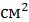 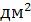 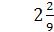 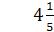 50 ц – 56 кг;50 ц – 56 кг;50 ц – 56 кг;50 ц – 56 кг;5 кг 112 г + 16 кг 396 г.5 кг 112 г + 16 кг 396 г.5 кг 112 г + 16 кг 396 г.5 кг 112 г + 16 кг 396 г.5 кг 112 г + 16 кг 396 г.4.4.Решить задачу:Решить задачу:Решить задачу:Решить задачу:В школе было 126 мальчиков и 89 девочек.    всех детей училось в старшихВ школе было 126 мальчиков и 89 девочек.    всех детей училось в старшихВ школе было 126 мальчиков и 89 девочек.    всех детей училось в старшихВ школе было 126 мальчиков и 89 девочек.    всех детей училось в старшихВ школе было 126 мальчиков и 89 девочек.    всех детей училось в старшихВ школе было 126 мальчиков и 89 девочек.    всех детей училось в старшихВ школе было 126 мальчиков и 89 девочек.    всех детей училось в старшихВ школе было 126 мальчиков и 89 девочек.    всех детей училось в старшихВ школе было 126 мальчиков и 89 девочек.    всех детей училось в старшихВ школе было 126 мальчиков и 89 девочек.    всех детей училось в старшихВ школе было 126 мальчиков и 89 девочек.    всех детей училось в старшихклассах. Сколько детей училось в старших классах?классах. Сколько детей училось в старших классах?классах. Сколько детей училось в старших классах?классах. Сколько детей училось в старших классах?классах. Сколько детей училось в старших классах?классах. Сколько детей училось в старших классах?классах. Сколько детей училось в старших классах?классах. Сколько детей училось в старших классах?классах. Сколько детей училось в старших классах?классах. Сколько детей училось в старших классах?классах. Сколько детей училось в старших классах?классах. Сколько детей училось в старших классах?классах. Сколько детей училось в старших классах?5.5.Начертить окружность радиусом 3 см. Вычислить её длину.Начертить окружность радиусом 3 см. Вычислить её длину.Начертить окружность радиусом 3 см. Вычислить её длину.Начертить окружность радиусом 3 см. Вычислить её длину.Начертить окружность радиусом 3 см. Вычислить её длину.Начертить окружность радиусом 3 см. Вычислить её длину.Начертить окружность радиусом 3 см. Вычислить её длину.Начертить окружность радиусом 3 см. Вычислить её длину.Начертить окружность радиусом 3 см. Вычислить её длину.III вариантIII вариант1.1.Сравнить числа:Сравнить числа:Сравнить числа:Сравнить числа:11.…1.…1.…1;;;89 кв.см.…1 кв.дм;89 кв.см.…1 кв.дм;89 кв.см.…1 кв.дм;89 кв.см.…1 кв.дм;89 кв.см.…1 кв.дм;1313….10….10….10;;;110 кв.см.…10 кв.дм.110 кв.см.…10 кв.дм.110 кв.см.…10 кв.дм.110 кв.см.…10 кв.дм.110 кв.см.…10 кв.дм.2.2.Решить примеры:Решить примеры:Решить примеры:Решить примеры:х 2;х 2;х 2;х 2;х 5;х 5;х 5;х 3;х 3;х 3;х 2;х 2;: 2;: 2;: 2;: 2;: 2;: 4;: 4;: 4;: 3.: 3.3.3.Вычислить:Вычислить:Вычислить:Вычислить:25,1 ц + 12,80 ц;25,1 ц + 12,80 ц;25,1 ц + 12,80 ц;25,1 ц + 12,80 ц;25,1 ц + 12,80 ц;25,1 ц + 12,80 ц;25,1 ц + 12,80 ц;25,1 ц + 12,80 ц;42,35 км + 52,55 км;42,35 км + 52,55 км;42,35 км + 52,55 км;42,35 км + 52,55 км;42,35 км + 52,55 км;57,49 м – 44,37 м;57,49 м – 44,37 м;57,49 м – 44,37 м;57,49 м – 44,37 м;57,49 м – 44,37 м;57,49 м – 44,37 м;57,49 м – 44,37 м;57,49 м – 44,37 м;36,42 кг – 18,21 кг.36,42 кг – 18,21 кг.36,42 кг – 18,21 кг.36,42 кг – 18,21 кг.36,42 кг – 18,21 кг.4.4.Решить задачу:Решить задачу:Решить задачу:Решить задачу:В летнем лагере 120 детей.В летнем лагере 120 детей.В летнем лагере 120 детей.В летнем лагере 120 детей.В летнем лагере 120 детей.В летнем лагере 120 детей.В летнем лагере 120 детей.В летнем лагере 120 детей.В летнем лагере 120 детей.часть всех детей – девочки. Сколько девочек вчасть всех детей – девочки. Сколько девочек влагере?лагере?лагере?лагере?лагере?5.5.Построить окружность радиусом 3,5 см. Обозначить радиус, диаметр.Построить окружность радиусом 3,5 см. Обозначить радиус, диаметр.Построить окружность радиусом 3,5 см. Обозначить радиус, диаметр.Построить окружность радиусом 3,5 см. Обозначить радиус, диаметр.Построить окружность радиусом 3,5 см. Обозначить радиус, диаметр.Построить окружность радиусом 3,5 см. Обозначить радиус, диаметр.Построить окружность радиусом 3,5 см. Обозначить радиус, диаметр.Построить окружность радиусом 3,5 см. Обозначить радиус, диаметр.Построить окружность радиусом 3,5 см. Обозначить радиус, диаметр.I вариант1. Найти неизвестное:Х + 47398 = 38406;0,97 – Х = 0,969;25 р 38 к + Х = 60 р;Х – 7  = 12  .2. Решить примеры:14295 х 34;90405 : 5;х 12;8  : 15.Х + 25432 = 59373;3,57 – Х = 1,09;17 см 9 мм + Х = 29 см 5 мм;Х – 4  = 12 .2. Решить примеры:12354 х 12;93324 : 11;: 4;2  х 6.3. Решить задачу:III вариант1.Найти неизвестное:Найти неизвестное:Х + 12453 = 25698;Х + 12453 = 25698;Х + 12453 = 25698;4,25 – Х = 2,13;11 м 35 см + Х = 19 м 49 см;11 м 35 см + Х = 19 м 49 см;11 м 35 см + Х = 19 м 49 см;Х – 2  = 3 .2.Решить примеры:Решить примеры:25496 : 4;25496 : 4;13276 х 7;х 4;: 6.3.Решить задачу:Решить задачу:Запланировано 9 недель*5 часов=45 часовФактически  Причина Запланировано 7 недель*5 часов=35 часовФактически  Причина Запланировано 11 недель*5 часов=55 часовФактически  Причина Запланировано 8 недель*5 часов=40 часовФактически  Причина 